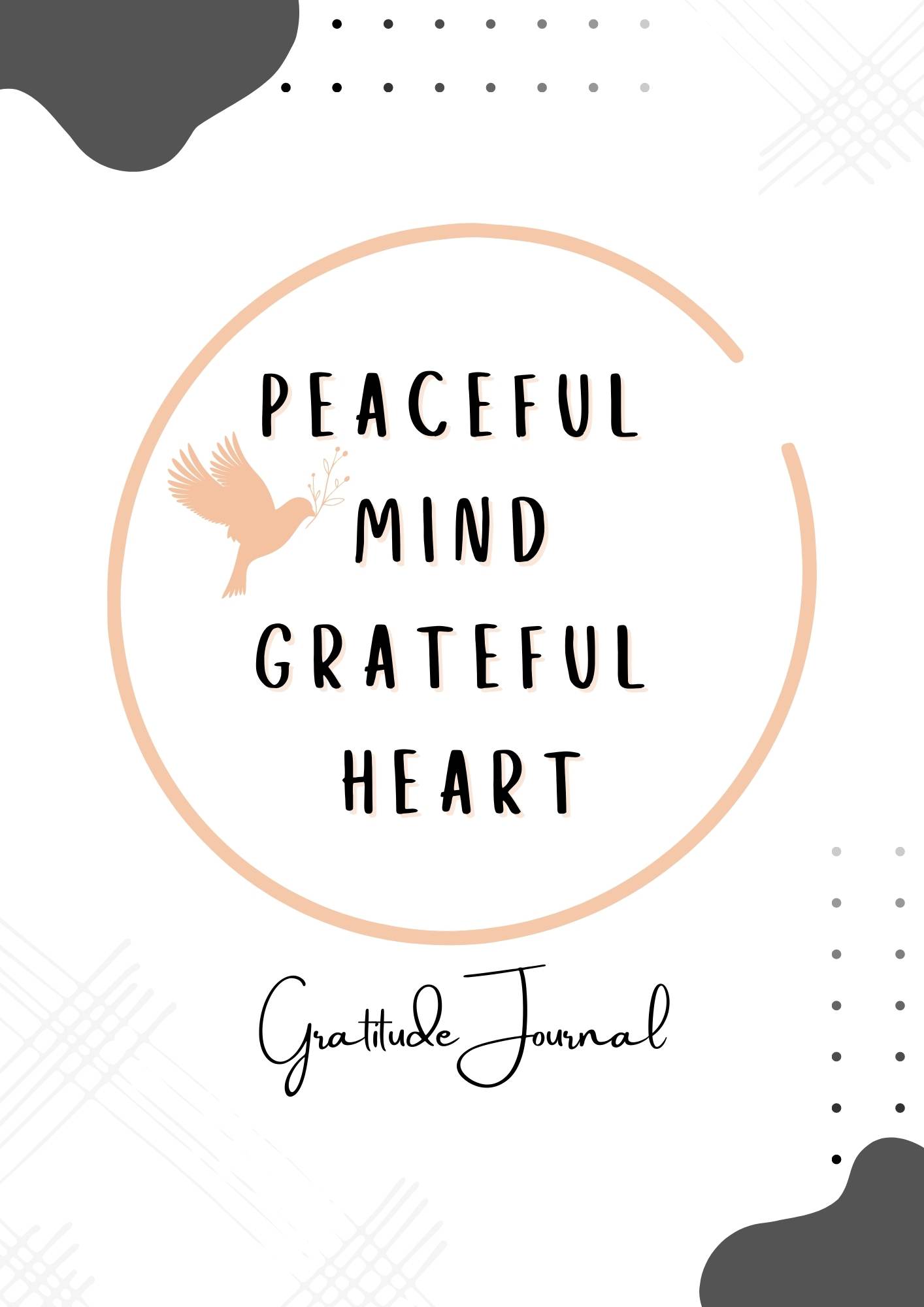 JANUARY 1DAILY AFFIRMATIONTODAY I AM GRATEFUL FOR1.2.3.I’M LOOKING FORWORD TOTHREE GREAT THINGS THAT HAPPENED TODAY1.2.3.CHALLENGES, LESSONS, ACHIVEMENTSJANUARY 2DAILY AFFIRMATIONTODAY I AM GRATEFUL FOR1.2.3.I’M LOOKING FORWORD TOTHREE GREAT THINGS THAT HAPPENED TODAY1.2.3.CHALLENGES, LESSONS, ACHIVEMENTSJANUARY 3DAILY AFFIRMATIONTODAY I AM GRATEFUL FOR1.2.3.I’M LOOKING FORWORD TOTHREE GREAT THINGS THAT HAPPENED TODAY1.2.3.CHALLENGES, LESSONS, ACHIVEMENTSJANUARY 4DAILY AFFIRMATIONTODAY I AM GRATEFUL FOR1.2.3.I’M LOOKING FORWORD TOTHREE GREAT THINGS THAT HAPPENED TODAY1.2.3.CHALLENGES, LESSONS, ACHIVEMENTSJANUARY 5DAILY AFFIRMATIONTODAY I AM GRATEFUL FOR1.2.3.I’M LOOKING FORWORD TOTHREE GREAT THINGS THAT HAPPENED TODAY1.2.3.CHALLENGES, LESSONS, ACHIVEMENTSJANUARY 6DAILY AFFIRMATIONTODAY I AM GRATEFUL FOR1.2.3.I’M LOOKING FORWORD TOTHREE GREAT THINGS THAT HAPPENED TODAY1.2.3.CHALLENGES, LESSONS, ACHIVEMENTSJANUARY 7DAILY AFFIRMATIONTODAY I AM GRATEFUL FOR1.2.3.I’M LOOKING FORWORD TOTHREE GREAT THINGS THAT HAPPENED TODAY1.2.3.CHALLENGES, LESSONS, ACHIVEMENTSJANUARY 8DAILY AFFIRMATIONTODAY I AM GRATEFUL FOR1.2.3.I’M LOOKING FORWORD TOTHREE GREAT THINGS THAT HAPPENED TODAY1.2.3.CHALLENGES, LESSONS, ACHIVEMENTSJANUARY 9DAILY AFFIRMATIONTODAY I AM GRATEFUL FOR1.2.3.I’M LOOKING FORWORD TOTHREE GREAT THINGS THAT HAPPENED TODAY1.2.3.CHALLENGES, LESSONS, ACHIVEMENTSJANUARY 10DAILY AFFIRMATIONTODAY I AM GRATEFUL FOR1.2.3.I’M LOOKING FORWORD TOTHREE GREAT THINGS THAT HAPPENED TODAY1.2.3.CHALLENGES, LESSONS, ACHIVEMENTSJANUARY 11DAILY AFFIRMATIONTODAY I AM GRATEFUL FOR1.2.3.I’M LOOKING FORWORD TOTHREE GREAT THINGS THAT HAPPENED TODAY1.2.3.CHALLENGES, LESSONS, ACHIVEMENTSJANUARY 12DAILY AFFIRMATIONTODAY I AM GRATEFUL FOR1.2.3.I’M LOOKING FORWORD TOTHREE GREAT THINGS THAT HAPPENED TODAY1.2.3.CHALLENGES, LESSONS, ACHIVEMENTSJANUARY 13DAILY AFFIRMATIONTODAY I AM GRATEFUL FOR1.2.3.I’M LOOKING FORWORD TOTHREE GREAT THINGS THAT HAPPENED TODAY1.2.3.CHALLENGES, LESSONS, ACHIVEMENTSJANUARY 14DAILY AFFIRMATIONTODAY I AM GRATEFUL FOR1.2.3.I’M LOOKING FORWORD TOTHREE GREAT THINGS THAT HAPPENED TODAY1.2.3.CHALLENGES, LESSONS, ACHIVEMENTSJANUARY 15DAILY AFFIRMATIONTODAY I AM GRATEFUL FOR1.2.3.I’M LOOKING FORWORD TOTHREE GREAT THINGS THAT HAPPENED TODAY1.2.3.CHALLENGES, LESSONS, ACHIVEMENTSJANUARY 16DAILY AFFIRMATIONTODAY I AM GRATEFUL FOR1.2.3.I’M LOOKING FORWORD TOTHREE GREAT THINGS THAT HAPPENED TODAY1.2.3.CHALLENGES, LESSONS, ACHIVEMENTSJANUARY 17DAILY AFFIRMATIONTODAY I AM GRATEFUL FOR1.2.3.I’M LOOKING FORWORD TOTHREE GREAT THINGS THAT HAPPENED TODAY1.2.3.CHALLENGES, LESSONS, ACHIVEMENTSJANUARY 18DAILY AFFIRMATIONTODAY I AM GRATEFUL FOR1.2.3.I’M LOOKING FORWORD TOTHREE GREAT THINGS THAT HAPPENED TODAY1.2.3.CHALLENGES, LESSONS, ACHIVEMENTSJANUARY 19DAILY AFFIRMATIONTODAY I AM GRATEFUL FOR1.2.3.I’M LOOKING FORWORD TOTHREE GREAT THINGS THAT HAPPENED TODAY1.2.3.CHALLENGES, LESSONS, ACHIVEMENTSJANUARY 20DAILY AFFIRMATIONTODAY I AM GRATEFUL FOR1.2.3.I’M LOOKING FORWORD TOTHREE GREAT THINGS THAT HAPPENED TODAY1.2.3.CHALLENGES, LESSONS, ACHIVEMENTSJANUARY 21DAILY AFFIRMATIONTODAY I AM GRATEFUL FOR1.2.3.I’M LOOKING FORWORD TOTHREE GREAT THINGS THAT HAPPENED TODAY1.2.3.CHALLENGES, LESSONS, ACHIVEMENTSJANUARY 22DAILY AFFIRMATIONTODAY I AM GRATEFUL FOR1.2.3.I’M LOOKING FORWORD TOTHREE GREAT THINGS THAT HAPPENED TODAY1.2.3.CHALLENGES, LESSONS, ACHIVEMENTSJANUARY 23DAILY AFFIRMATIONTODAY I AM GRATEFUL FOR1.2.3.I’M LOOKING FORWORD TOTHREE GREAT THINGS THAT HAPPENED TODAY1.2.3.CHALLENGES, LESSONS, ACHIVEMENTSJANUARY 24DAILY AFFIRMATIONTODAY I AM GRATEFUL FOR1.2.3.I’M LOOKING FORWORD TOTHREE GREAT THINGS THAT HAPPENED TODAY1.2.3.CHALLENGES, LESSONS, ACHIVEMENTSJANUARY 25DAILY AFFIRMATIONTODAY I AM GRATEFUL FOR1.2.3.I’M LOOKING FORWORD TOTHREE GREAT THINGS THAT HAPPENED TODAY1.2.3.CHALLENGES, LESSONS, ACHIVEMENTSJANUARY 26DAILY AFFIRMATIONTODAY I AM GRATEFUL FOR1.2.3.I’M LOOKING FORWORD TOTHREE GREAT THINGS THAT HAPPENED TODAY1.2.3.CHALLENGES, LESSONS, ACHIVEMENTSJANUARY 27DAILY AFFIRMATIONTODAY I AM GRATEFUL FOR1.2.3.I’M LOOKING FORWORD TOTHREE GREAT THINGS THAT HAPPENED TODAY1.2.3.CHALLENGES, LESSONS, ACHIVEMENTSJANUARY 28DAILY AFFIRMATIONTODAY I AM GRATEFUL FOR1.2.3.I’M LOOKING FORWORD TOTHREE GREAT THINGS THAT HAPPENED TODAY1.2.3.CHALLENGES, LESSONS, ACHIVEMENTSJANUARY 29DAILY AFFIRMATIONTODAY I AM GRATEFUL FOR1.2.3.I’M LOOKING FORWORD TOTHREE GREAT THINGS THAT HAPPENED TODAY1.2.3.CHALLENGES, LESSONS, ACHIVEMENTSJANUARY 30DAILY AFFIRMATIONTODAY I AM GRATEFUL FOR1.2.3.I’M LOOKING FORWORD TOTHREE GREAT THINGS THAT HAPPENED TODAY1.2.3.CHALLENGES, LESSONS, ACHIVEMENTSJANUARY 31DAILY AFFIRMATIONTODAY I AM GRATEFUL FOR1.2.3.I’M LOOKING FORWORD TOTHREE GREAT THINGS THAT HAPPENED TODAY1.2.3.CHALLENGES, LESSONS, ACHIVEMENTSFEBRUARY 1DAILY AFFIRMATIONTODAY I AM GRATEFUL FOR1.2.3.I’M LOOKING FORWORD TOTHREE GREAT THINGS THAT HAPPENED TODAY1.2.3.CHALLENGES, LESSONS, ACHIVEMENTSFEBRUARY 2DAILY AFFIRMATIONTODAY I AM GRATEFUL FOR1.2.3.I’M LOOKING FORWORD TOTHREE GREAT THINGS THAT HAPPENED TODAY1.2.3.CHALLENGES, LESSONS, ACHIVEMENTSFEBRUARY 3DAILY AFFIRMATIONTODAY I AM GRATEFUL FOR1.2.3.I’M LOOKING FORWORD TOTHREE GREAT THINGS THAT HAPPENED TODAY1.2.3.CHALLENGES, LESSONS, ACHIVEMENTSFEBRUARY 4DAILY AFFIRMATIONTODAY I AM GRATEFUL FOR1.2.3.I’M LOOKING FORWORD TOTHREE GREAT THINGS THAT HAPPENED TODAY1.2.3.CHALLENGES, LESSONS, ACHIVEMENTSFEBRUARY 5DAILY AFFIRMATIONTODAY I AM GRATEFUL FOR1.2.3.I’M LOOKING FORWORD TOTHREE GREAT THINGS THAT HAPPENED TODAY1.2.3.CHALLENGES, LESSONS, ACHIVEMENTSFEBRUARY 6DAILY AFFIRMATIONTODAY I AM GRATEFUL FOR1.2.3.I’M LOOKING FORWORD TOTHREE GREAT THINGS THAT HAPPENED TODAY1.2.3.CHALLENGES, LESSONS, ACHIVEMENTSFEBRUARY 7DAILY AFFIRMATIONTODAY I AM GRATEFUL FOR1.2.3.I’M LOOKING FORWORD TOTHREE GREAT THINGS THAT HAPPENED TODAY1.2.3.CHALLENGES, LESSONS, ACHIVEMENTSFEBRUARY 8DAILY AFFIRMATIONTODAY I AM GRATEFUL FOR1.2.3.I’M LOOKING FORWORD TOTHREE GREAT THINGS THAT HAPPENED TODAY1.2.3.CHALLENGES, LESSONS, ACHIVEMENTSFEBRUARY 9DAILY AFFIRMATIONTODAY I AM GRATEFUL FOR1.2.3.I’M LOOKING FORWORD TOTHREE GREAT THINGS THAT HAPPENED TODAY1.2.3.CHALLENGES, LESSONS, ACHIVEMENTSFEBRUARY 10DAILY AFFIRMATIONTODAY I AM GRATEFUL FOR1.2.3.I’M LOOKING FORWORD TOTHREE GREAT THINGS THAT HAPPENED TODAY1.2.3.CHALLENGES, LESSONS, ACHIVEMENTSFEBRUARY 11DAILY AFFIRMATIONTODAY I AM GRATEFUL FOR1.2.3.I’M LOOKING FORWORD TOTHREE GREAT THINGS THAT HAPPENED TODAY1.2.3.CHALLENGES, LESSONS, ACHIVEMENTSFEBRUARY 12DAILY AFFIRMATIONTODAY I AM GRATEFUL FOR1.2.3.I’M LOOKING FORWORD TOTHREE GREAT THINGS THAT HAPPENED TODAY1.2.3.CHALLENGES, LESSONS, ACHIVEMENTSFEBRUARY 13DAILY AFFIRMATIONTODAY I AM GRATEFUL FOR1.2.3.I’M LOOKING FORWORD TOTHREE GREAT THINGS THAT HAPPENED TODAY1.2.3.CHALLENGES, LESSONS, ACHIVEMENTSFEBRUARY 14DAILY AFFIRMATIONTODAY I AM GRATEFUL FOR1.2.3.I’M LOOKING FORWORD TOTHREE GREAT THINGS THAT HAPPENED TODAY1.2.3.CHALLENGES, LESSONS, ACHIVEMENTSFEBRUARY 15DAILY AFFIRMATIONTODAY I AM GRATEFUL FOR1.2.3.I’M LOOKING FORWORD TOTHREE GREAT THINGS THAT HAPPENED TODAY1.2.3.CHALLENGES, LESSONS, ACHIVEMENTSFEBRUARY 16DAILY AFFIRMATIONTODAY I AM GRATEFUL FOR1.2.3.I’M LOOKING FORWORD TOTHREE GREAT THINGS THAT HAPPENED TODAY1.2.3.CHALLENGES, LESSONS, ACHIVEMENTSFEBRUARY 17DAILY AFFIRMATIONTODAY I AM GRATEFUL FOR1.2.3.I’M LOOKING FORWORD TOTHREE GREAT THINGS THAT HAPPENED TODAY1.2.3.CHALLENGES, LESSONS, ACHIVEMENTSFEBRUARY 18DAILY AFFIRMATIONTODAY I AM GRATEFUL FOR1.2.3.I’M LOOKING FORWORD TOTHREE GREAT THINGS THAT HAPPENED TODAY1.2.3.CHALLENGES, LESSONS, ACHIVEMENTSFEBRUARY 19DAILY AFFIRMATIONTODAY I AM GRATEFUL FOR1.2.3.I’M LOOKING FORWORD TOTHREE GREAT THINGS THAT HAPPENED TODAY1.2.3.CHALLENGES, LESSONS, ACHIVEMENTSFEBRUARY 20DAILY AFFIRMATIONTODAY I AM GRATEFUL FOR1.2.3.I’M LOOKING FORWORD TOTHREE GREAT THINGS THAT HAPPENED TODAY1.2.3.CHALLENGES, LESSONS, ACHIVEMENTSFEBRUARY 21DAILY AFFIRMATIONTODAY I AM GRATEFUL FOR1.2.3.I’M LOOKING FORWORD TOTHREE GREAT THINGS THAT HAPPENED TODAY1.2.3.CHALLENGES, LESSONS, ACHIVEMENTSFEBRUARY 22DAILY AFFIRMATIONTODAY I AM GRATEFUL FOR1.2.3.I’M LOOKING FORWORD TOTHREE GREAT THINGS THAT HAPPENED TODAY1.2.3.CHALLENGES, LESSONS, ACHIVEMENTSFEBRUARY 23DAILY AFFIRMATIONTODAY I AM GRATEFUL FOR1.2.3.I’M LOOKING FORWORD TOTHREE GREAT THINGS THAT HAPPENED TODAY1.2.3.CHALLENGES, LESSONS, ACHIVEMENTSFEBRUARY 24DAILY AFFIRMATIONTODAY I AM GRATEFUL FOR1.2.3.I’M LOOKING FORWORD TOTHREE GREAT THINGS THAT HAPPENED TODAY1.2.3.CHALLENGES, LESSONS, ACHIVEMENTSFEBRUARY 25DAILY AFFIRMATIONTODAY I AM GRATEFUL FOR1.2.3.I’M LOOKING FORWORD TOTHREE GREAT THINGS THAT HAPPENED TODAY1.2.3.CHALLENGES, LESSONS, ACHIVEMENTSFEBRUARY 26DAILY AFFIRMATIONTODAY I AM GRATEFUL FOR1.2.3.I’M LOOKING FORWORD TOTHREE GREAT THINGS THAT HAPPENED TODAY1.2.3.CHALLENGES, LESSONS, ACHIVEMENTSFEBRUARY 27DAILY AFFIRMATIONTODAY I AM GRATEFUL FOR1.2.3.I’M LOOKING FORWORD TOTHREE GREAT THINGS THAT HAPPENED TODAY1.2.3.CHALLENGES, LESSONS, ACHIVEMENTSFEBRUARY 28DAILY AFFIRMATIONTODAY I AM GRATEFUL FOR1.2.3.I’M LOOKING FORWORD TOTHREE GREAT THINGS THAT HAPPENED TODAY1.2.3.CHALLENGES, LESSONS, ACHIVEMENTSFEBRUARY 29DAILY AFFIRMATIONTODAY I AM GRATEFUL FOR1.2.3.I’M LOOKING FORWORD TOTHREE GREAT THINGS THAT HAPPENED TODAY1.2.3.CHALLENGES, LESSONS, ACHIVEMENTSMARCH 1DAILY AFFIRMATIONTODAY I AM GRATEFUL FOR1.2.3.I’M LOOKING FORWORD TOTHREE GREAT THINGS THAT HAPPENED TODAY1.2.3.CHALLENGES, LESSONS, ACHIVEMENTSMARCH 2DAILY AFFIRMATIONTODAY I AM GRATEFUL FOR1.2.3.I’M LOOKING FORWORD TOTHREE GREAT THINGS THAT HAPPENED TODAY1.2.3.CHALLENGES, LESSONS, ACHIVEMENTSMARCH 3DAILY AFFIRMATIONTODAY I AM GRATEFUL FOR1.2.3.I’M LOOKING FORWORD TOTHREE GREAT THINGS THAT HAPPENED TODAY1.2.3.CHALLENGES, LESSONS, ACHIVEMENTSMARCH 4DAILY AFFIRMATIONTODAY I AM GRATEFUL FOR1.2.3.I’M LOOKING FORWORD TOTHREE GREAT THINGS THAT HAPPENED TODAY1.2.3.CHALLENGES, LESSONS, ACHIVEMENTSMARCH 5DAILY AFFIRMATIONTODAY I AM GRATEFUL FOR1.2.3.I’M LOOKING FORWORD TOTHREE GREAT THINGS THAT HAPPENED TODAY1.2.3.CHALLENGES, LESSONS, ACHIVEMENTSMARCH 6DAILY AFFIRMATIONTODAY I AM GRATEFUL FOR1.2.3.I’M LOOKING FORWORD TOTHREE GREAT THINGS THAT HAPPENED TODAY1.2.3.CHALLENGES, LESSONS, ACHIVEMENTSMARCH 7DAILY AFFIRMATIONTODAY I AM GRATEFUL FOR1.2.3.I’M LOOKING FORWORD TOTHREE GREAT THINGS THAT HAPPENED TODAY1.2.3.CHALLENGES, LESSONS, ACHIVEMENTSMARCH 8DAILY AFFIRMATIONTODAY I AM GRATEFUL FOR1.2.3.I’M LOOKING FORWORD TOTHREE GREAT THINGS THAT HAPPENED TODAY1.2.3.CHALLENGES, LESSONS, ACHIVEMENTSMARCH 9DAILY AFFIRMATIONTODAY I AM GRATEFUL FOR1.2.3.I’M LOOKING FORWORD TOTHREE GREAT THINGS THAT HAPPENED TODAY1.2.3.CHALLENGES, LESSONS, ACHIVEMENTSMARCH 10DAILY AFFIRMATIONTODAY I AM GRATEFUL FOR1.2.3.I’M LOOKING FORWORD TOTHREE GREAT THINGS THAT HAPPENED TODAY1.2.3.CHALLENGES, LESSONS, ACHIVEMENTSMARCH 11DAILY AFFIRMATIONTODAY I AM GRATEFUL FOR1.2.3.I’M LOOKING FORWORD TOTHREE GREAT THINGS THAT HAPPENED TODAY1.2.3.CHALLENGES, LESSONS, ACHIVEMENTSMARCH 12DAILY AFFIRMATIONTODAY I AM GRATEFUL FOR1.2.3.I’M LOOKING FORWORD TOTHREE GREAT THINGS THAT HAPPENED TODAY1.2.3.CHALLENGES, LESSONS, ACHIVEMENTSMARCH 13DAILY AFFIRMATIONTODAY I AM GRATEFUL FOR1.2.3.I’M LOOKING FORWORD TOTHREE GREAT THINGS THAT HAPPENED TODAY1.2.3.CHALLENGES, LESSONS, ACHIVEMENTSMARCH 14DAILY AFFIRMATIONTODAY I AM GRATEFUL FOR1.2.3.I’M LOOKING FORWORD TOTHREE GREAT THINGS THAT HAPPENED TODAY1.2.3.CHALLENGES, LESSONS, ACHIVEMENTSMARCH 15DAILY AFFIRMATIONTODAY I AM GRATEFUL FOR1.2.3.I’M LOOKING FORWORD TOTHREE GREAT THINGS THAT HAPPENED TODAY1.2.3.CHALLENGES, LESSONS, ACHIVEMENTSMARCH 16DAILY AFFIRMATIONTODAY I AM GRATEFUL FOR1.2.3.I’M LOOKING FORWORD TOTHREE GREAT THINGS THAT HAPPENED TODAY1.2.3.CHALLENGES, LESSONS, ACHIVEMENTSMARCH 17DAILY AFFIRMATIONTODAY I AM GRATEFUL FOR1.2.3.I’M LOOKING FORWORD TOTHREE GREAT THINGS THAT HAPPENED TODAY1.2.3.CHALLENGES, LESSONS, ACHIVEMENTSMARCH 18DAILY AFFIRMATIONTODAY I AM GRATEFUL FOR1.2.3.I’M LOOKING FORWORD TOTHREE GREAT THINGS THAT HAPPENED TODAY1.2.3.CHALLENGES, LESSONS, ACHIVEMENTSMARCH 19DAILY AFFIRMATIONTODAY I AM GRATEFUL FOR1.2.3.I’M LOOKING FORWORD TOTHREE GREAT THINGS THAT HAPPENED TODAY1.2.3.CHALLENGES, LESSONS, ACHIVEMENTSMARCH 20DAILY AFFIRMATIONTODAY I AM GRATEFUL FOR1.2.3.I’M LOOKING FORWORD TOTHREE GREAT THINGS THAT HAPPENED TODAY1.2.3.CHALLENGES, LESSONS, ACHIVEMENTSMARCH 21DAILY AFFIRMATIONTODAY I AM GRATEFUL FOR1.2.3.I’M LOOKING FORWORD TOTHREE GREAT THINGS THAT HAPPENED TODAY1.2.3.CHALLENGES, LESSONS, ACHIVEMENTSMARCH 22DAILY AFFIRMATIONTODAY I AM GRATEFUL FOR1.2.3.I’M LOOKING FORWORD TOTHREE GREAT THINGS THAT HAPPENED TODAY1.2.3.CHALLENGES, LESSONS, ACHIVEMENTSMARCH 23DAILY AFFIRMATIONTODAY I AM GRATEFUL FOR1.2.3.I’M LOOKING FORWORD TOTHREE GREAT THINGS THAT HAPPENED TODAY1.2.3.CHALLENGES, LESSONS, ACHIVEMENTSMARCH 24DAILY AFFIRMATIONTODAY I AM GRATEFUL FOR1.2.3.I’M LOOKING FORWORD TOTHREE GREAT THINGS THAT HAPPENED TODAY1.2.3.CHALLENGES, LESSONS, ACHIVEMENTSMARCH 25DAILY AFFIRMATIONTODAY I AM GRATEFUL FOR1.2.3.I’M LOOKING FORWORD TOTHREE GREAT THINGS THAT HAPPENED TODAY1.2.3.CHALLENGES, LESSONS, ACHIVEMENTSMARCH 26DAILY AFFIRMATIONTODAY I AM GRATEFUL FOR1.2.3.I’M LOOKING FORWORD TOTHREE GREAT THINGS THAT HAPPENED TODAY1.2.3.CHALLENGES, LESSONS, ACHIVEMENTSMARCH 27DAILY AFFIRMATIONTODAY I AM GRATEFUL FOR1.2.3.I’M LOOKING FORWORD TOTHREE GREAT THINGS THAT HAPPENED TODAY1.2.3.CHALLENGES, LESSONS, ACHIVEMENTSMARCH 28DAILY AFFIRMATIONTODAY I AM GRATEFUL FOR1.2.3.I’M LOOKING FORWORD TOTHREE GREAT THINGS THAT HAPPENED TODAY1.2.3.CHALLENGES, LESSONS, ACHIVEMENTSMARCH 29DAILY AFFIRMATIONTODAY I AM GRATEFUL FOR1.2.3.I’M LOOKING FORWORD TOTHREE GREAT THINGS THAT HAPPENED TODAY1.2.3.CHALLENGES, LESSONS, ACHIVEMENTSMARCH 30DAILY AFFIRMATIONTODAY I AM GRATEFUL FOR1.2.3.I’M LOOKING FORWORD TOTHREE GREAT THINGS THAT HAPPENED TODAY1.2.3.CHALLENGES, LESSONS, ACHIVEMENTSMARCH 31DAILY AFFIRMATIONTODAY I AM GRATEFUL FOR1.2.3.I’M LOOKING FORWORD TOTHREE GREAT THINGS THAT HAPPENED TODAY1.2.3.CHALLENGES, LESSONS, ACHIVEMENTSAPRIL 1DAILY AFFIRMATIONTODAY I AM GRATEFUL FOR1.2.3.I’M LOOKING FORWORD TOTHREE GREAT THINGS THAT HAPPENED TODAY1.2.3.CHALLENGES, LESSONS, ACHIVEMENTSAPRIL 2DAILY AFFIRMATIONTODAY I AM GRATEFUL FOR1.2.3.I’M LOOKING FORWORD TOTHREE GREAT THINGS THAT HAPPENED TODAY1.2.3.CHALLENGES, LESSONS, ACHIVEMENTSAPRIL 3DAILY AFFIRMATIONTODAY I AM GRATEFUL FOR1.2.3.I’M LOOKING FORWORD TOTHREE GREAT THINGS THAT HAPPENED TODAY1.2.3.CHALLENGES, LESSONS, ACHIVEMENTSAPRIL 4DAILY AFFIRMATIONTODAY I AM GRATEFUL FOR1.2.3.I’M LOOKING FORWORD TOTHREE GREAT THINGS THAT HAPPENED TODAY1.2.3.CHALLENGES, LESSONS, ACHIVEMENTSAPRIL 5DAILY AFFIRMATIONTODAY I AM GRATEFUL FOR1.2.3.I’M LOOKING FORWORD TOTHREE GREAT THINGS THAT HAPPENED TODAY1.2.3.CHALLENGES, LESSONS, ACHIVEMENTSAPRIL 6DAILY AFFIRMATIONTODAY I AM GRATEFUL FOR1.2.3.I’M LOOKING FORWORD TOTHREE GREAT THINGS THAT HAPPENED TODAY1.2.3.CHALLENGES, LESSONS, ACHIVEMENTSAPRIL 7DAILY AFFIRMATIONTODAY I AM GRATEFUL FOR1.2.3.I’M LOOKING FORWORD TOTHREE GREAT THINGS THAT HAPPENED TODAY1.2.3.CHALLENGES, LESSONS, ACHIVEMENTSAPRIL 8DAILY AFFIRMATIONTODAY I AM GRATEFUL FOR1.2.3.I’M LOOKING FORWORD TOTHREE GREAT THINGS THAT HAPPENED TODAY1.2.3.CHALLENGES, LESSONS, ACHIVEMENTSAPRIL 9DAILY AFFIRMATIONTODAY I AM GRATEFUL FOR1.2.3.I’M LOOKING FORWORD TOTHREE GREAT THINGS THAT HAPPENED TODAY1.2.3.CHALLENGES, LESSONS, ACHIVEMENTSAPRIL 10DAILY AFFIRMATIONTODAY I AM GRATEFUL FOR1.2.3.I’M LOOKING FORWORD TOTHREE GREAT THINGS THAT HAPPENED TODAY1.2.3.CHALLENGES, LESSONS, ACHIVEMENTSAPRIL 11DAILY AFFIRMATIONTODAY I AM GRATEFUL FOR1.2.3.I’M LOOKING FORWORD TOTHREE GREAT THINGS THAT HAPPENED TODAY1.2.3.CHALLENGES, LESSONS, ACHIVEMENTSAPRIL 12DAILY AFFIRMATIONTODAY I AM GRATEFUL FOR1.2.3.I’M LOOKING FORWORD TOTHREE GREAT THINGS THAT HAPPENED TODAY1.2.3.CHALLENGES, LESSONS, ACHIVEMENTSAPRIL 13DAILY AFFIRMATIONTODAY I AM GRATEFUL FOR1.2.3.I’M LOOKING FORWORD TOTHREE GREAT THINGS THAT HAPPENED TODAY1.2.3.CHALLENGES, LESSONS, ACHIVEMENTSAPRIL 14DAILY AFFIRMATIONTODAY I AM GRATEFUL FOR1.2.3.I’M LOOKING FORWORD TOTHREE GREAT THINGS THAT HAPPENED TODAY1.2.3.CHALLENGES, LESSONS, ACHIVEMENTSAPRIL 15DAILY AFFIRMATIONTODAY I AM GRATEFUL FOR1.2.3.I’M LOOKING FORWORD TOTHREE GREAT THINGS THAT HAPPENED TODAY1.2.3.CHALLENGES, LESSONS, ACHIVEMENTSAPRIL 16DAILY AFFIRMATIONTODAY I AM GRATEFUL FOR1.2.3.I’M LOOKING FORWORD TOTHREE GREAT THINGS THAT HAPPENED TODAY1.2.3.CHALLENGES, LESSONS, ACHIVEMENTSAPRIL 17DAILY AFFIRMATIONTODAY I AM GRATEFUL FOR1.2.3.I’M LOOKING FORWORD TOTHREE GREAT THINGS THAT HAPPENED TODAY1.2.3.CHALLENGES, LESSONS, ACHIVEMENTSAPRIL 18DAILY AFFIRMATIONTODAY I AM GRATEFUL FOR1.2.3.I’M LOOKING FORWORD TOTHREE GREAT THINGS THAT HAPPENED TODAY1.2.3.CHALLENGES, LESSONS, ACHIVEMENTSAPRIL 19DAILY AFFIRMATIONTODAY I AM GRATEFUL FOR1.2.3.I’M LOOKING FORWORD TOTHREE GREAT THINGS THAT HAPPENED TODAY1.2.3.CHALLENGES, LESSONS, ACHIVEMENTSAPRIL 20DAILY AFFIRMATIONTODAY I AM GRATEFUL FOR1.2.3.I’M LOOKING FORWORD TOTHREE GREAT THINGS THAT HAPPENED TODAY1.2.3.CHALLENGES, LESSONS, ACHIVEMENTSAPRIL 21DAILY AFFIRMATIONTODAY I AM GRATEFUL FOR1.2.3.I’M LOOKING FORWORD TOTHREE GREAT THINGS THAT HAPPENED TODAY1.2.3.CHALLENGES, LESSONS, ACHIVEMENTSAPRIL 22DAILY AFFIRMATIONTODAY I AM GRATEFUL FOR1.2.3.I’M LOOKING FORWORD TOTHREE GREAT THINGS THAT HAPPENED TODAY1.2.3.CHALLENGES, LESSONS, ACHIVEMENTSAPRIL 23DAILY AFFIRMATIONTODAY I AM GRATEFUL FOR1.2.3.I’M LOOKING FORWORD TOTHREE GREAT THINGS THAT HAPPENED TODAY1.2.3.CHALLENGES, LESSONS, ACHIVEMENTSAPRIL 24DAILY AFFIRMATIONTODAY I AM GRATEFUL FOR1.2.3.I’M LOOKING FORWORD TOTHREE GREAT THINGS THAT HAPPENED TODAY1.2.3.CHALLENGES, LESSONS, ACHIVEMENTSAPRIL 25DAILY AFFIRMATIONTODAY I AM GRATEFUL FOR1.2.3.I’M LOOKING FORWORD TOTHREE GREAT THINGS THAT HAPPENED TODAY1.2.3.CHALLENGES, LESSONS, ACHIVEMENTSAPRIL 26DAILY AFFIRMATIONTODAY I AM GRATEFUL FOR1.2.3.I’M LOOKING FORWORD TOTHREE GREAT THINGS THAT HAPPENED TODAY1.2.3.CHALLENGES, LESSONS, ACHIVEMENTSAPRIL 27DAILY AFFIRMATIONTODAY I AM GRATEFUL FOR1.2.3.I’M LOOKING FORWORD TOTHREE GREAT THINGS THAT HAPPENED TODAY1.2.3.CHALLENGES, LESSONS, ACHIVEMENTSAPRIL 28DAILY AFFIRMATIONTODAY I AM GRATEFUL FOR1.2.3.I’M LOOKING FORWORD TOTHREE GREAT THINGS THAT HAPPENED TODAY1.2.3.CHALLENGES, LESSONS, ACHIVEMENTSAPRIL 29DAILY AFFIRMATIONTODAY I AM GRATEFUL FOR1.2.3.I’M LOOKING FORWORD TOTHREE GREAT THINGS THAT HAPPENED TODAY1.2.3.CHALLENGES, LESSONS, ACHIVEMENTSAPRIL 30DAILY AFFIRMATIONTODAY I AM GRATEFUL FOR1.2.3.I’M LOOKING FORWORD TOTHREE GREAT THINGS THAT HAPPENED TODAY1.2.3.CHALLENGES, LESSONS, ACHIVEMENTSMAY 1DAILY AFFIRMATIONTODAY I AM GRATEFUL FOR1.2.3.I’M LOOKING FORWORD TOTHREE GREAT THINGS THAT HAPPENED TODAY1.2.3.CHALLENGES, LESSONS, ACHIVEMENTSMAY 2DAILY AFFIRMATIONTODAY I AM GRATEFUL FOR1.2.3.I’M LOOKING FORWORD TOTHREE GREAT THINGS THAT HAPPENED TODAY1.2.3.CHALLENGES, LESSONS, ACHIVEMENTSMAY 3DAILY AFFIRMATIONTODAY I AM GRATEFUL FOR1.2.3.I’M LOOKING FORWORD TOTHREE GREAT THINGS THAT HAPPENED TODAY1.2.3.CHALLENGES, LESSONS, ACHIVEMENTSMAY 4DAILY AFFIRMATIONTODAY I AM GRATEFUL FOR1.2.3.I’M LOOKING FORWORD TOTHREE GREAT THINGS THAT HAPPENED TODAY1.2.3.CHALLENGES, LESSONS, ACHIVEMENTSMAY 5DAILY AFFIRMATIONTODAY I AM GRATEFUL FOR1.2.3.I’M LOOKING FORWORD TOTHREE GREAT THINGS THAT HAPPENED TODAY1.2.3.CHALLENGES, LESSONS, ACHIVEMENTSMAY 6DAILY AFFIRMATIONTODAY I AM GRATEFUL FOR1.2.3.I’M LOOKING FORWORD TOTHREE GREAT THINGS THAT HAPPENED TODAY1.2.3.CHALLENGES, LESSONS, ACHIVEMENTSMAY 7DAILY AFFIRMATIONTODAY I AM GRATEFUL FOR1.2.3.I’M LOOKING FORWORD TOTHREE GREAT THINGS THAT HAPPENED TODAY1.2.3.CHALLENGES, LESSONS, ACHIVEMENTSMAY 8DAILY AFFIRMATIONTODAY I AM GRATEFUL FOR1.2.3.I’M LOOKING FORWORD TOTHREE GREAT THINGS THAT HAPPENED TODAY1.2.3.CHALLENGES, LESSONS, ACHIVEMENTSMAY 9DAILY AFFIRMATIONTODAY I AM GRATEFUL FOR1.2.3.I’M LOOKING FORWORD TOTHREE GREAT THINGS THAT HAPPENED TODAY1.2.3.CHALLENGES, LESSONS, ACHIVEMENTSMAY 10DAILY AFFIRMATIONTODAY I AM GRATEFUL FOR1.2.3.I’M LOOKING FORWORD TOTHREE GREAT THINGS THAT HAPPENED TODAY1.2.3.CHALLENGES, LESSONS, ACHIVEMENTSMAY 11DAILY AFFIRMATIONTODAY I AM GRATEFUL FOR1.2.3.I’M LOOKING FORWORD TOTHREE GREAT THINGS THAT HAPPENED TODAY1.2.3.CHALLENGES, LESSONS, ACHIVEMENTSMAY 12DAILY AFFIRMATIONTODAY I AM GRATEFUL FOR1.2.3.I’M LOOKING FORWORD TOTHREE GREAT THINGS THAT HAPPENED TODAY1.2.3.CHALLENGES, LESSONS, ACHIVEMENTSMAY 13DAILY AFFIRMATIONTODAY I AM GRATEFUL FOR1.2.3.I’M LOOKING FORWORD TOTHREE GREAT THINGS THAT HAPPENED TODAY1.2.3.CHALLENGES, LESSONS, ACHIVEMENTSMAY 14DAILY AFFIRMATIONTODAY I AM GRATEFUL FOR1.2.3.I’M LOOKING FORWORD TOTHREE GREAT THINGS THAT HAPPENED TODAY1.2.3.CHALLENGES, LESSONS, ACHIVEMENTSMAY 15DAILY AFFIRMATIONTODAY I AM GRATEFUL FOR1.2.3.I’M LOOKING FORWORD TOTHREE GREAT THINGS THAT HAPPENED TODAY1.2.3.CHALLENGES, LESSONS, ACHIVEMENTSMAY 16DAILY AFFIRMATIONTODAY I AM GRATEFUL FOR1.2.3.I’M LOOKING FORWORD TOTHREE GREAT THINGS THAT HAPPENED TODAY1.2.3.CHALLENGES, LESSONS, ACHIVEMENTSMAY 17DAILY AFFIRMATIONTODAY I AM GRATEFUL FOR1.2.3.I’M LOOKING FORWORD TOTHREE GREAT THINGS THAT HAPPENED TODAY1.2.3.CHALLENGES, LESSONS, ACHIVEMENTSMAY 18DAILY AFFIRMATIONTODAY I AM GRATEFUL FOR1.2.3.I’M LOOKING FORWORD TOTHREE GREAT THINGS THAT HAPPENED TODAY1.2.3.CHALLENGES, LESSONS, ACHIVEMENTSMAY 19DAILY AFFIRMATIONTODAY I AM GRATEFUL FOR1.2.3.I’M LOOKING FORWORD TOTHREE GREAT THINGS THAT HAPPENED TODAY1.2.3.CHALLENGES, LESSONS, ACHIVEMENTSMAY 20DAILY AFFIRMATIONTODAY I AM GRATEFUL FOR1.2.3.I’M LOOKING FORWORD TOTHREE GREAT THINGS THAT HAPPENED TODAY1.2.3.CHALLENGES, LESSONS, ACHIVEMENTSMAY 21DAILY AFFIRMATIONTODAY I AM GRATEFUL FOR1.2.3.I’M LOOKING FORWORD TOTHREE GREAT THINGS THAT HAPPENED TODAY1.2.3.CHALLENGES, LESSONS, ACHIVEMENTSMAY 22DAILY AFFIRMATIONTODAY I AM GRATEFUL FOR1.2.3.I’M LOOKING FORWORD TOTHREE GREAT THINGS THAT HAPPENED TODAY1.2.3.CHALLENGES, LESSONS, ACHIVEMENTSMAY 23DAILY AFFIRMATIONTODAY I AM GRATEFUL FOR1.2.3.I’M LOOKING FORWORD TOTHREE GREAT THINGS THAT HAPPENED TODAY1.2.3.CHALLENGES, LESSONS, ACHIVEMENTSMAY 24DAILY AFFIRMATIONTODAY I AM GRATEFUL FOR1.2.3.I’M LOOKING FORWORD TOTHREE GREAT THINGS THAT HAPPENED TODAY1.2.3.CHALLENGES, LESSONS, ACHIVEMENTSMAY 25DAILY AFFIRMATIONTODAY I AM GRATEFUL FOR1.2.3.I’M LOOKING FORWORD TOTHREE GREAT THINGS THAT HAPPENED TODAY1.2.3.CHALLENGES, LESSONS, ACHIVEMENTSMAY 26DAILY AFFIRMATIONTODAY I AM GRATEFUL FOR1.2.3.I’M LOOKING FORWORD TOTHREE GREAT THINGS THAT HAPPENED TODAY1.2.3.CHALLENGES, LESSONS, ACHIVEMENTSMAY 27DAILY AFFIRMATIONTODAY I AM GRATEFUL FOR1.2.3.I’M LOOKING FORWORD TOTHREE GREAT THINGS THAT HAPPENED TODAY1.2.3.CHALLENGES, LESSONS, ACHIVEMENTSMAY 28DAILY AFFIRMATIONTODAY I AM GRATEFUL FOR1.2.3.I’M LOOKING FORWORD TOTHREE GREAT THINGS THAT HAPPENED TODAY1.2.3.CHALLENGES, LESSONS, ACHIVEMENTSMAY 29DAILY AFFIRMATIONTODAY I AM GRATEFUL FOR1.2.3.I’M LOOKING FORWORD TOTHREE GREAT THINGS THAT HAPPENED TODAY1.2.3.CHALLENGES, LESSONS, ACHIVEMENTSMAY 30DAILY AFFIRMATIONTODAY I AM GRATEFUL FOR1.2.3.I’M LOOKING FORWORD TOTHREE GREAT THINGS THAT HAPPENED TODAY1.2.3.CHALLENGES, LESSONS, ACHIVEMENTSMAY 31DAILY AFFIRMATIONTODAY I AM GRATEFUL FOR1.2.3.I’M LOOKING FORWORD TOTHREE GREAT THINGS THAT HAPPENED TODAY1.2.3.CHALLENGES, LESSONS, ACHIVEMENTSJUNE 1DAILY AFFIRMATIONTODAY I AM GRATEFUL FOR1.2.3.I’M LOOKING FORWORD TOTHREE GREAT THINGS THAT HAPPENED TODAY1.2.3.CHALLENGES, LESSONS, ACHIVEMENTSJUNE 2DAILY AFFIRMATIONTODAY I AM GRATEFUL FOR1.2.3.I’M LOOKING FORWORD TOTHREE GREAT THINGS THAT HAPPENED TODAY1.2.3.CHALLENGES, LESSONS, ACHIVEMENTSJUNE 3DAILY AFFIRMATIONTODAY I AM GRATEFUL FOR1.2.3.I’M LOOKING FORWORD TOTHREE GREAT THINGS THAT HAPPENED TODAY1.2.3.CHALLENGES, LESSONS, ACHIVEMENTSJUNE 4DAILY AFFIRMATIONTODAY I AM GRATEFUL FOR1.2.3.I’M LOOKING FORWORD TOTHREE GREAT THINGS THAT HAPPENED TODAY1.2.3.CHALLENGES, LESSONS, ACHIVEMENTSJUNE 5DAILY AFFIRMATIONTODAY I AM GRATEFUL FOR1.2.3.I’M LOOKING FORWORD TOTHREE GREAT THINGS THAT HAPPENED TODAY1.2.3.CHALLENGES, LESSONS, ACHIVEMENTSJUNE 6DAILY AFFIRMATIONTODAY I AM GRATEFUL FOR1.2.3.I’M LOOKING FORWORD TOTHREE GREAT THINGS THAT HAPPENED TODAY1.2.3.CHALLENGES, LESSONS, ACHIVEMENTSJUNE 7DAILY AFFIRMATIONTODAY I AM GRATEFUL FOR1.2.3.I’M LOOKING FORWORD TOTHREE GREAT THINGS THAT HAPPENED TODAY1.2.3.CHALLENGES, LESSONS, ACHIVEMENTSJUNE 8DAILY AFFIRMATIONTODAY I AM GRATEFUL FOR1.2.3.I’M LOOKING FORWORD TOTHREE GREAT THINGS THAT HAPPENED TODAY1.2.3.CHALLENGES, LESSONS, ACHIVEMENTSJUNE 9DAILY AFFIRMATIONTODAY I AM GRATEFUL FOR1.2.3.I’M LOOKING FORWORD TOTHREE GREAT THINGS THAT HAPPENED TODAY1.2.3.CHALLENGES, LESSONS, ACHIVEMENTSJUNE 10DAILY AFFIRMATIONTODAY I AM GRATEFUL FOR1.2.3.I’M LOOKING FORWORD TOTHREE GREAT THINGS THAT HAPPENED TODAY1.2.3.CHALLENGES, LESSONS, ACHIVEMENTSJUNE 11DAILY AFFIRMATIONTODAY I AM GRATEFUL FOR1.2.3.I’M LOOKING FORWORD TOTHREE GREAT THINGS THAT HAPPENED TODAY1.2.3.CHALLENGES, LESSONS, ACHIVEMENTSJUNE 12DAILY AFFIRMATIONTODAY I AM GRATEFUL FOR1.2.3.I’M LOOKING FORWORD TOTHREE GREAT THINGS THAT HAPPENED TODAY1.2.3.CHALLENGES, LESSONS, ACHIVEMENTSJUNE 13DAILY AFFIRMATIONTODAY I AM GRATEFUL FOR1.2.3.I’M LOOKING FORWORD TOTHREE GREAT THINGS THAT HAPPENED TODAY1.2.3.CHALLENGES, LESSONS, ACHIVEMENTSJUNE 14DAILY AFFIRMATIONTODAY I AM GRATEFUL FOR1.2.3.I’M LOOKING FORWORD TOTHREE GREAT THINGS THAT HAPPENED TODAY1.2.3.CHALLENGES, LESSONS, ACHIVEMENTSJUNE 15DAILY AFFIRMATIONTODAY I AM GRATEFUL FOR1.2.3.I’M LOOKING FORWORD TOTHREE GREAT THINGS THAT HAPPENED TODAY1.2.3.CHALLENGES, LESSONS, ACHIVEMENTSJUNE 16DAILY AFFIRMATIONTODAY I AM GRATEFUL FOR1.2.3.I’M LOOKING FORWORD TOTHREE GREAT THINGS THAT HAPPENED TODAY1.2.3.CHALLENGES, LESSONS, ACHIVEMENTSJUNE 17DAILY AFFIRMATIONTODAY I AM GRATEFUL FOR1.2.3.I’M LOOKING FORWORD TOTHREE GREAT THINGS THAT HAPPENED TODAY1.2.3.CHALLENGES, LESSONS, ACHIVEMENTSJUNE 18DAILY AFFIRMATIONTODAY I AM GRATEFUL FOR1.2.3.I’M LOOKING FORWORD TOTHREE GREAT THINGS THAT HAPPENED TODAY1.2.3.CHALLENGES, LESSONS, ACHIVEMENTSJUNE 19DAILY AFFIRMATIONTODAY I AM GRATEFUL FOR1.2.3.I’M LOOKING FORWORD TOTHREE GREAT THINGS THAT HAPPENED TODAY1.2.3.CHALLENGES, LESSONS, ACHIVEMENTSJUNE 20DAILY AFFIRMATIONTODAY I AM GRATEFUL FOR1.2.3.I’M LOOKING FORWORD TOTHREE GREAT THINGS THAT HAPPENED TODAY1.2.3.CHALLENGES, LESSONS, ACHIVEMENTSJUNE 21DAILY AFFIRMATIONTODAY I AM GRATEFUL FOR1.2.3.I’M LOOKING FORWORD TOTHREE GREAT THINGS THAT HAPPENED TODAY1.2.3.CHALLENGES, LESSONS, ACHIVEMENTSJUNE 22DAILY AFFIRMATIONTODAY I AM GRATEFUL FOR1.2.3.I’M LOOKING FORWORD TOTHREE GREAT THINGS THAT HAPPENED TODAY1.2.3.CHALLENGES, LESSONS, ACHIVEMENTSJUNE 23DAILY AFFIRMATIONTODAY I AM GRATEFUL FOR1.2.3.I’M LOOKING FORWORD TOTHREE GREAT THINGS THAT HAPPENED TODAY1.2.3.CHALLENGES, LESSONS, ACHIVEMENTSJUNE 24DAILY AFFIRMATIONTODAY I AM GRATEFUL FOR1.2.3.I’M LOOKING FORWORD TOTHREE GREAT THINGS THAT HAPPENED TODAY1.2.3.CHALLENGES, LESSONS, ACHIVEMENTSJUNE 25DAILY AFFIRMATIONTODAY I AM GRATEFUL FOR1.2.3.I’M LOOKING FORWORD TOTHREE GREAT THINGS THAT HAPPENED TODAY1.2.3.CHALLENGES, LESSONS, ACHIVEMENTSJUNE 26DAILY AFFIRMATIONTODAY I AM GRATEFUL FOR1.2.3.I’M LOOKING FORWORD TOTHREE GREAT THINGS THAT HAPPENED TODAY1.2.3.CHALLENGES, LESSONS, ACHIVEMENTSJUNE 27DAILY AFFIRMATIONTODAY I AM GRATEFUL FOR1.2.3.I’M LOOKING FORWORD TOTHREE GREAT THINGS THAT HAPPENED TODAY1.2.3.CHALLENGES, LESSONS, ACHIVEMENTSJUNE 28DAILY AFFIRMATIONTODAY I AM GRATEFUL FOR1.2.3.I’M LOOKING FORWORD TOTHREE GREAT THINGS THAT HAPPENED TODAY1.2.3.CHALLENGES, LESSONS, ACHIVEMENTSJUNE 29DAILY AFFIRMATIONTODAY I AM GRATEFUL FOR1.2.3.I’M LOOKING FORWORD TOTHREE GREAT THINGS THAT HAPPENED TODAY1.2.3.CHALLENGES, LESSONS, ACHIVEMENTSJUNE 30DAILY AFFIRMATIONTODAY I AM GRATEFUL FOR1.2.3.I’M LOOKING FORWORD TOTHREE GREAT THINGS THAT HAPPENED TODAY1.2.3.CHALLENGES, LESSONS, ACHIVEMENTSJULY 1DAILY AFFIRMATIONTODAY I AM GRATEFUL FOR1.2.3.I’M LOOKING FORWORD TOTHREE GREAT THINGS THAT HAPPENED TODAY1.2.3.CHALLENGES, LESSONS, ACHIVEMENTSJULY 2DAILY AFFIRMATIONTODAY I AM GRATEFUL FOR1.2.3.I’M LOOKING FORWORD TOTHREE GREAT THINGS THAT HAPPENED TODAY1.2.3.CHALLENGES, LESSONS, ACHIVEMENTSJULY 3DAILY AFFIRMATIONTODAY I AM GRATEFUL FOR1.2.3.I’M LOOKING FORWORD TOTHREE GREAT THINGS THAT HAPPENED TODAY1.2.3.CHALLENGES, LESSONS, ACHIVEMENTSJULY 4DAILY AFFIRMATIONTODAY I AM GRATEFUL FOR1.2.3.I’M LOOKING FORWORD TOTHREE GREAT THINGS THAT HAPPENED TODAY1.2.3.CHALLENGES, LESSONS, ACHIVEMENTSJULY 5DAILY AFFIRMATIONTODAY I AM GRATEFUL FOR1.2.3.I’M LOOKING FORWORD TOTHREE GREAT THINGS THAT HAPPENED TODAY1.2.3.CHALLENGES, LESSONS, ACHIVEMENTSJULY 6DAILY AFFIRMATIONTODAY I AM GRATEFUL FOR1.2.3.I’M LOOKING FORWORD TOTHREE GREAT THINGS THAT HAPPENED TODAY1.2.3.CHALLENGES, LESSONS, ACHIVEMENTSJULY 7DAILY AFFIRMATIONTODAY I AM GRATEFUL FOR1.2.3.I’M LOOKING FORWORD TOTHREE GREAT THINGS THAT HAPPENED TODAY1.2.3.CHALLENGES, LESSONS, ACHIVEMENTSJULY 8DAILY AFFIRMATIONTODAY I AM GRATEFUL FOR1.2.3.I’M LOOKING FORWORD TOTHREE GREAT THINGS THAT HAPPENED TODAY1.2.3.CHALLENGES, LESSONS, ACHIVEMENTSJULY 9DAILY AFFIRMATIONTODAY I AM GRATEFUL FOR1.2.3.I’M LOOKING FORWORD TOTHREE GREAT THINGS THAT HAPPENED TODAY1.2.3.CHALLENGES, LESSONS, ACHIVEMENTSJULY 10DAILY AFFIRMATIONTODAY I AM GRATEFUL FOR1.2.3.I’M LOOKING FORWORD TOTHREE GREAT THINGS THAT HAPPENED TODAY1.2.3.CHALLENGES, LESSONS, ACHIVEMENTSJULY 11DAILY AFFIRMATIONTODAY I AM GRATEFUL FOR1.2.3.I’M LOOKING FORWORD TOTHREE GREAT THINGS THAT HAPPENED TODAY1.2.3.CHALLENGES, LESSONS, ACHIVEMENTSJULY 12DAILY AFFIRMATIONTODAY I AM GRATEFUL FOR1.2.3.I’M LOOKING FORWORD TOTHREE GREAT THINGS THAT HAPPENED TODAY1.2.3.CHALLENGES, LESSONS, ACHIVEMENTSJULY 13DAILY AFFIRMATIONTODAY I AM GRATEFUL FOR1.2.3.I’M LOOKING FORWORD TOTHREE GREAT THINGS THAT HAPPENED TODAY1.2.3.CHALLENGES, LESSONS, ACHIVEMENTSJULY 14DAILY AFFIRMATIONTODAY I AM GRATEFUL FOR1.2.3.I’M LOOKING FORWORD TOTHREE GREAT THINGS THAT HAPPENED TODAY1.2.3.CHALLENGES, LESSONS, ACHIVEMENTSJULY 15DAILY AFFIRMATIONTODAY I AM GRATEFUL FOR1.2.3.I’M LOOKING FORWORD TOTHREE GREAT THINGS THAT HAPPENED TODAY1.2.3.CHALLENGES, LESSONS, ACHIVEMENTSJULY 16DAILY AFFIRMATIONTODAY I AM GRATEFUL FOR1.2.3.I’M LOOKING FORWORD TOTHREE GREAT THINGS THAT HAPPENED TODAY1.2.3.CHALLENGES, LESSONS, ACHIVEMENTSJULY 17DAILY AFFIRMATIONTODAY I AM GRATEFUL FOR1.2.3.I’M LOOKING FORWORD TOTHREE GREAT THINGS THAT HAPPENED TODAY1.2.3.CHALLENGES, LESSONS, ACHIVEMENTSJULY 18DAILY AFFIRMATIONTODAY I AM GRATEFUL FOR1.2.3.I’M LOOKING FORWORD TOTHREE GREAT THINGS THAT HAPPENED TODAY1.2.3.CHALLENGES, LESSONS, ACHIVEMENTSJULY 19DAILY AFFIRMATIONTODAY I AM GRATEFUL FOR1.2.3.I’M LOOKING FORWORD TOTHREE GREAT THINGS THAT HAPPENED TODAY1.2.3.CHALLENGES, LESSONS, ACHIVEMENTSJULY 20DAILY AFFIRMATIONTODAY I AM GRATEFUL FOR1.2.3.I’M LOOKING FORWORD TOTHREE GREAT THINGS THAT HAPPENED TODAY1.2.3.CHALLENGES, LESSONS, ACHIVEMENTSJULY 21DAILY AFFIRMATIONTODAY I AM GRATEFUL FOR1.2.3.I’M LOOKING FORWORD TOTHREE GREAT THINGS THAT HAPPENED TODAY1.2.3.CHALLENGES, LESSONS, ACHIVEMENTSJULY 22DAILY AFFIRMATIONTODAY I AM GRATEFUL FOR1.2.3.I’M LOOKING FORWORD TOTHREE GREAT THINGS THAT HAPPENED TODAY1.2.3.CHALLENGES, LESSONS, ACHIVEMENTSJULY 23DAILY AFFIRMATIONTODAY I AM GRATEFUL FOR1.2.3.I’M LOOKING FORWORD TOTHREE GREAT THINGS THAT HAPPENED TODAY1.2.3.CHALLENGES, LESSONS, ACHIVEMENTSJULY 24DAILY AFFIRMATIONTODAY I AM GRATEFUL FOR1.2.3.I’M LOOKING FORWORD TOTHREE GREAT THINGS THAT HAPPENED TODAY1.2.3.CHALLENGES, LESSONS, ACHIVEMENTSJULY 25DAILY AFFIRMATIONTODAY I AM GRATEFUL FOR1.2.3.I’M LOOKING FORWORD TOTHREE GREAT THINGS THAT HAPPENED TODAY1.2.3.CHALLENGES, LESSONS, ACHIVEMENTSJULY 26DAILY AFFIRMATIONTODAY I AM GRATEFUL FOR1.2.3.I’M LOOKING FORWORD TOTHREE GREAT THINGS THAT HAPPENED TODAY1.2.3.CHALLENGES, LESSONS, ACHIVEMENTSJULY 27DAILY AFFIRMATIONTODAY I AM GRATEFUL FOR1.2.3.I’M LOOKING FORWORD TOTHREE GREAT THINGS THAT HAPPENED TODAY1.2.3.CHALLENGES, LESSONS, ACHIVEMENTSJULY 28DAILY AFFIRMATIONTODAY I AM GRATEFUL FOR1.2.3.I’M LOOKING FORWORD TOTHREE GREAT THINGS THAT HAPPENED TODAY1.2.3.CHALLENGES, LESSONS, ACHIVEMENTSJULY 29DAILY AFFIRMATIONTODAY I AM GRATEFUL FOR1.2.3.I’M LOOKING FORWORD TOTHREE GREAT THINGS THAT HAPPENED TODAY1.2.3.CHALLENGES, LESSONS, ACHIVEMENTSJULY 30DAILY AFFIRMATIONTODAY I AM GRATEFUL FOR1.2.3.I’M LOOKING FORWORD TOTHREE GREAT THINGS THAT HAPPENED TODAY1.2.3.CHALLENGES, LESSONS, ACHIVEMENTSJULY 31DAILY AFFIRMATIONTODAY I AM GRATEFUL FOR1.2.3.I’M LOOKING FORWORD TOTHREE GREAT THINGS THAT HAPPENED TODAY1.2.3.CHALLENGES, LESSONS, ACHIVEMENTSAUGUST 1DAILY AFFIRMATIONTODAY I AM GRATEFUL FOR1.2.3.I’M LOOKING FORWORD TOTHREE GREAT THINGS THAT HAPPENED TODAY1.2.3.CHALLENGES, LESSONS, ACHIVEMENTSAUGUST 2DAILY AFFIRMATIONTODAY I AM GRATEFUL FOR1.2.3.I’M LOOKING FORWORD TOTHREE GREAT THINGS THAT HAPPENED TODAY1.2.3.CHALLENGES, LESSONS, ACHIVEMENTSAUGUST 3DAILY AFFIRMATIONTODAY I AM GRATEFUL FOR1.2.3.I’M LOOKING FORWORD TOTHREE GREAT THINGS THAT HAPPENED TODAY1.2.3.CHALLENGES, LESSONS, ACHIVEMENTSAUGUST 4DAILY AFFIRMATIONTODAY I AM GRATEFUL FOR1.2.3.I’M LOOKING FORWORD TOTHREE GREAT THINGS THAT HAPPENED TODAY1.2.3.CHALLENGES, LESSONS, ACHIVEMENTSAUGUST 5DAILY AFFIRMATIONTODAY I AM GRATEFUL FOR1.2.3.I’M LOOKING FORWORD TOTHREE GREAT THINGS THAT HAPPENED TODAY1.2.3.CHALLENGES, LESSONS, ACHIVEMENTSAUGUST 6DAILY AFFIRMATIONTODAY I AM GRATEFUL FOR1.2.3.I’M LOOKING FORWORD TOTHREE GREAT THINGS THAT HAPPENED TODAY1.2.3.CHALLENGES, LESSONS, ACHIVEMENTSAUGUST 7DAILY AFFIRMATIONTODAY I AM GRATEFUL FOR1.2.3.I’M LOOKING FORWORD TOTHREE GREAT THINGS THAT HAPPENED TODAY1.2.3.CHALLENGES, LESSONS, ACHIVEMENTSAUGUST 8DAILY AFFIRMATIONTODAY I AM GRATEFUL FOR1.2.3.I’M LOOKING FORWORD TOTHREE GREAT THINGS THAT HAPPENED TODAY1.2.3.CHALLENGES, LESSONS, ACHIVEMENTSAUGUST 9DAILY AFFIRMATIONTODAY I AM GRATEFUL FOR1.2.3.I’M LOOKING FORWORD TOTHREE GREAT THINGS THAT HAPPENED TODAY1.2.3.CHALLENGES, LESSONS, ACHIVEMENTSAUGUST 10DAILY AFFIRMATIONTODAY I AM GRATEFUL FOR1.2.3.I’M LOOKING FORWORD TOTHREE GREAT THINGS THAT HAPPENED TODAY1.2.3.CHALLENGES, LESSONS, ACHIVEMENTSAUGUST 11DAILY AFFIRMATIONTODAY I AM GRATEFUL FOR1.2.3.I’M LOOKING FORWORD TOTHREE GREAT THINGS THAT HAPPENED TODAY1.2.3.CHALLENGES, LESSONS, ACHIVEMENTSAUGUST 12DAILY AFFIRMATIONTODAY I AM GRATEFUL FOR1.2.3.I’M LOOKING FORWORD TOTHREE GREAT THINGS THAT HAPPENED TODAY1.2.3.CHALLENGES, LESSONS, ACHIVEMENTSAUGUST 13DAILY AFFIRMATIONTODAY I AM GRATEFUL FOR1.2.3.I’M LOOKING FORWORD TOTHREE GREAT THINGS THAT HAPPENED TODAY1.2.3.CHALLENGES, LESSONS, ACHIVEMENTSAUGUST 14DAILY AFFIRMATIONTODAY I AM GRATEFUL FOR1.2.3.I’M LOOKING FORWORD TOTHREE GREAT THINGS THAT HAPPENED TODAY1.2.3.CHALLENGES, LESSONS, ACHIVEMENTSAUGUST 15DAILY AFFIRMATIONTODAY I AM GRATEFUL FOR1.2.3.I’M LOOKING FORWORD TOTHREE GREAT THINGS THAT HAPPENED TODAY1.2.3.CHALLENGES, LESSONS, ACHIVEMENTSAUGUST 16DAILY AFFIRMATIONTODAY I AM GRATEFUL FOR1.2.3.I’M LOOKING FORWORD TOTHREE GREAT THINGS THAT HAPPENED TODAY1.2.3.CHALLENGES, LESSONS, ACHIVEMENTSAUGUST 17DAILY AFFIRMATIONTODAY I AM GRATEFUL FOR1.2.3.I’M LOOKING FORWORD TOTHREE GREAT THINGS THAT HAPPENED TODAY1.2.3.CHALLENGES, LESSONS, ACHIVEMENTSAUGUST 18DAILY AFFIRMATIONTODAY I AM GRATEFUL FOR1.2.3.I’M LOOKING FORWORD TOTHREE GREAT THINGS THAT HAPPENED TODAY1.2.3.CHALLENGES, LESSONS, ACHIVEMENTSAUGUST 19DAILY AFFIRMATIONTODAY I AM GRATEFUL FOR1.2.3.I’M LOOKING FORWORD TOTHREE GREAT THINGS THAT HAPPENED TODAY1.2.3.CHALLENGES, LESSONS, ACHIVEMENTSAUGUST 20DAILY AFFIRMATIONTODAY I AM GRATEFUL FOR1.2.3.I’M LOOKING FORWORD TOTHREE GREAT THINGS THAT HAPPENED TODAY1.2.3.CHALLENGES, LESSONS, ACHIVEMENTSAUGUST 21DAILY AFFIRMATIONTODAY I AM GRATEFUL FOR1.2.3.I’M LOOKING FORWORD TOTHREE GREAT THINGS THAT HAPPENED TODAY1.2.3.CHALLENGES, LESSONS, ACHIVEMENTSAUGUST 22DAILY AFFIRMATIONTODAY I AM GRATEFUL FOR1.2.3.I’M LOOKING FORWORD TOTHREE GREAT THINGS THAT HAPPENED TODAY1.2.3.CHALLENGES, LESSONS, ACHIVEMENTSAUGUST 23DAILY AFFIRMATIONTODAY I AM GRATEFUL FOR1.2.3.I’M LOOKING FORWORD TOTHREE GREAT THINGS THAT HAPPENED TODAY1.2.3.CHALLENGES, LESSONS, ACHIVEMENTSAUGUST 24DAILY AFFIRMATIONTODAY I AM GRATEFUL FOR1.2.3.I’M LOOKING FORWORD TOTHREE GREAT THINGS THAT HAPPENED TODAY1.2.3.CHALLENGES, LESSONS, ACHIVEMENTSAUGUST 25DAILY AFFIRMATIONTODAY I AM GRATEFUL FOR1.2.3.I’M LOOKING FORWORD TOTHREE GREAT THINGS THAT HAPPENED TODAY1.2.3.CHALLENGES, LESSONS, ACHIVEMENTSAUGUST 26DAILY AFFIRMATIONTODAY I AM GRATEFUL FOR1.2.3.I’M LOOKING FORWORD TOTHREE GREAT THINGS THAT HAPPENED TODAY1.2.3.CHALLENGES, LESSONS, ACHIVEMENTSAUGUST 27DAILY AFFIRMATIONTODAY I AM GRATEFUL FOR1.2.3.I’M LOOKING FORWORD TOTHREE GREAT THINGS THAT HAPPENED TODAY1.2.3.CHALLENGES, LESSONS, ACHIVEMENTSAUGUST 28DAILY AFFIRMATIONTODAY I AM GRATEFUL FOR1.2.3.I’M LOOKING FORWORD TOTHREE GREAT THINGS THAT HAPPENED TODAY1.2.3.CHALLENGES, LESSONS, ACHIVEMENTSAUGUST 29DAILY AFFIRMATIONTODAY I AM GRATEFUL FOR1.2.3.I’M LOOKING FORWORD TOTHREE GREAT THINGS THAT HAPPENED TODAY1.2.3.CHALLENGES, LESSONS, ACHIVEMENTSAUGUST 30DAILY AFFIRMATIONTODAY I AM GRATEFUL FOR1.2.3.I’M LOOKING FORWORD TOTHREE GREAT THINGS THAT HAPPENED TODAY1.2.3.CHALLENGES, LESSONS, ACHIVEMENTSAUGUST 31DAILY AFFIRMATIONTODAY I AM GRATEFUL FOR1.2.3.I’M LOOKING FORWORD TOTHREE GREAT THINGS THAT HAPPENED TODAY1.2.3.CHALLENGES, LESSONS, ACHIVEMENTSSEPTEMBER 1DAILY AFFIRMATIONTODAY I AM GRATEFUL FOR1.2.3.I’M LOOKING FORWORD TOTHREE GREAT THINGS THAT HAPPENED TODAY1.2.3.CHALLENGES, LESSONS, ACHIVEMENTSSEPTEMBER 2DAILY AFFIRMATIONTODAY I AM GRATEFUL FOR1.2.3.I’M LOOKING FORWORD TOTHREE GREAT THINGS THAT HAPPENED TODAY1.2.3.CHALLENGES, LESSONS, ACHIVEMENTSSEPTEMBER 3DAILY AFFIRMATIONTODAY I AM GRATEFUL FOR1.2.3.I’M LOOKING FORWORD TOTHREE GREAT THINGS THAT HAPPENED TODAY1.2.3.CHALLENGES, LESSONS, ACHIVEMENTSSEPTEMBER 4DAILY AFFIRMATIONTODAY I AM GRATEFUL FOR1.2.3.I’M LOOKING FORWORD TOTHREE GREAT THINGS THAT HAPPENED TODAY1.2.3.CHALLENGES, LESSONS, ACHIVEMENTSSEPTEMBER 5DAILY AFFIRMATIONTODAY I AM GRATEFUL FOR1.2.3.I’M LOOKING FORWORD TOTHREE GREAT THINGS THAT HAPPENED TODAY1.2.3.CHALLENGES, LESSONS, ACHIVEMENTSSEPTEMBER 6DAILY AFFIRMATIONTODAY I AM GRATEFUL FOR1.2.3.I’M LOOKING FORWORD TOTHREE GREAT THINGS THAT HAPPENED TODAY1.2.3.CHALLENGES, LESSONS, ACHIVEMENTSSEPTEMBER 7DAILY AFFIRMATIONTODAY I AM GRATEFUL FOR1.2.3.I’M LOOKING FORWORD TOTHREE GREAT THINGS THAT HAPPENED TODAY1.2.3.CHALLENGES, LESSONS, ACHIVEMENTSSEPTEMBER 8DAILY AFFIRMATIONTODAY I AM GRATEFUL FOR1.2.3.I’M LOOKING FORWORD TOTHREE GREAT THINGS THAT HAPPENED TODAY1.2.3.CHALLENGES, LESSONS, ACHIVEMENTSSEPTEMBER 9DAILY AFFIRMATIONTODAY I AM GRATEFUL FOR1.2.3.I’M LOOKING FORWORD TOTHREE GREAT THINGS THAT HAPPENED TODAY1.2.3.CHALLENGES, LESSONS, ACHIVEMENTSSEPTEMBER 10DAILY AFFIRMATIONTODAY I AM GRATEFUL FOR1.2.3.I’M LOOKING FORWORD TOTHREE GREAT THINGS THAT HAPPENED TODAY1.2.3.CHALLENGES, LESSONS, ACHIVEMENTSSEPTEMBER 11DAILY AFFIRMATIONTODAY I AM GRATEFUL FOR1.2.3.I’M LOOKING FORWORD TOTHREE GREAT THINGS THAT HAPPENED TODAY1.2.3.CHALLENGES, LESSONS, ACHIVEMENTSSEPTEMBER 12DAILY AFFIRMATIONTODAY I AM GRATEFUL FOR1.2.3.I’M LOOKING FORWORD TOTHREE GREAT THINGS THAT HAPPENED TODAY1.2.3.CHALLENGES, LESSONS, ACHIVEMENTSSEPTEMBER 13DAILY AFFIRMATIONTODAY I AM GRATEFUL FOR1.2.3.I’M LOOKING FORWORD TOTHREE GREAT THINGS THAT HAPPENED TODAY1.2.3.CHALLENGES, LESSONS, ACHIVEMENTSSEPTEMBER 14DAILY AFFIRMATIONTODAY I AM GRATEFUL FOR1.2.3.I’M LOOKING FORWORD TOTHREE GREAT THINGS THAT HAPPENED TODAY1.2.3.CHALLENGES, LESSONS, ACHIVEMENTSSEPTEMBER 15DAILY AFFIRMATIONTODAY I AM GRATEFUL FOR1.2.3.I’M LOOKING FORWORD TOTHREE GREAT THINGS THAT HAPPENED TODAY1.2.3.CHALLENGES, LESSONS, ACHIVEMENTSSEPTEMBER 16DAILY AFFIRMATIONTODAY I AM GRATEFUL FOR1.2.3.I’M LOOKING FORWORD TOTHREE GREAT THINGS THAT HAPPENED TODAY1.2.3.CHALLENGES, LESSONS, ACHIVEMENTSSEPTEMBER 17DAILY AFFIRMATIONTODAY I AM GRATEFUL FOR1.2.3.I’M LOOKING FORWORD TOTHREE GREAT THINGS THAT HAPPENED TODAY1.2.3.CHALLENGES, LESSONS, ACHIVEMENTSSEPTEMBER 18DAILY AFFIRMATIONTODAY I AM GRATEFUL FOR1.2.3.I’M LOOKING FORWORD TOTHREE GREAT THINGS THAT HAPPENED TODAY1.2.3.CHALLENGES, LESSONS, ACHIVEMENTSSEPTEMBER 19DAILY AFFIRMATIONTODAY I AM GRATEFUL FOR1.2.3.I’M LOOKING FORWORD TOTHREE GREAT THINGS THAT HAPPENED TODAY1.2.3.CHALLENGES, LESSONS, ACHIVEMENTSSEPTEMBER 20DAILY AFFIRMATIONTODAY I AM GRATEFUL FOR1.2.3.I’M LOOKING FORWORD TOTHREE GREAT THINGS THAT HAPPENED TODAY1.2.3.CHALLENGES, LESSONS, ACHIVEMENTSSEPTEMBER 21DAILY AFFIRMATIONTODAY I AM GRATEFUL FOR1.2.3.I’M LOOKING FORWORD TOTHREE GREAT THINGS THAT HAPPENED TODAY1.2.3.CHALLENGES, LESSONS, ACHIVEMENTSSEPTEMBER 22DAILY AFFIRMATIONTODAY I AM GRATEFUL FOR1.2.3.I’M LOOKING FORWORD TOTHREE GREAT THINGS THAT HAPPENED TODAY1.2.3.CHALLENGES, LESSONS, ACHIVEMENTSSEPTEMBER 23DAILY AFFIRMATIONTODAY I AM GRATEFUL FOR1.2.3.I’M LOOKING FORWORD TOTHREE GREAT THINGS THAT HAPPENED TODAY1.2.3.CHALLENGES, LESSONS, ACHIVEMENTSSEPTEMBER 24DAILY AFFIRMATIONTODAY I AM GRATEFUL FOR1.2.3.I’M LOOKING FORWORD TOTHREE GREAT THINGS THAT HAPPENED TODAY1.2.3.CHALLENGES, LESSONS, ACHIVEMENTSSEPTEMBER 25DAILY AFFIRMATIONTODAY I AM GRATEFUL FOR1.2.3.I’M LOOKING FORWORD TOTHREE GREAT THINGS THAT HAPPENED TODAY1.2.3.CHALLENGES, LESSONS, ACHIVEMENTSSEPTEMBER 26DAILY AFFIRMATIONTODAY I AM GRATEFUL FOR1.2.3.I’M LOOKING FORWORD TOTHREE GREAT THINGS THAT HAPPENED TODAY1.2.3.CHALLENGES, LESSONS, ACHIVEMENTSSEPTEMBER 27DAILY AFFIRMATIONTODAY I AM GRATEFUL FOR1.2.3.I’M LOOKING FORWORD TOTHREE GREAT THINGS THAT HAPPENED TODAY1.2.3.CHALLENGES, LESSONS, ACHIVEMENTSSEPTEMBER 28DAILY AFFIRMATIONTODAY I AM GRATEFUL FOR1.2.3.I’M LOOKING FORWORD TOTHREE GREAT THINGS THAT HAPPENED TODAY1.2.3.CHALLENGES, LESSONS, ACHIVEMENTSSEPTEMBER 29DAILY AFFIRMATIONTODAY I AM GRATEFUL FOR1.2.3.I’M LOOKING FORWORD TOTHREE GREAT THINGS THAT HAPPENED TODAY1.2.3.CHALLENGES, LESSONS, ACHIVEMENTSSEPTEMBER 30DAILY AFFIRMATIONTODAY I AM GRATEFUL FOR1.2.3.I’M LOOKING FORWORD TOTHREE GREAT THINGS THAT HAPPENED TODAY1.2.3.CHALLENGES, LESSONS, ACHIVEMENTSOCTOBER 1DAILY AFFIRMATIONTODAY I AM GRATEFUL FOR1.2.3.I’M LOOKING FORWORD TOTHREE GREAT THINGS THAT HAPPENED TODAY1.2.3.CHALLENGES, LESSONS, ACHIVEMENTSOCTOBER 2DAILY AFFIRMATIONTODAY I AM GRATEFUL FOR1.2.3.I’M LOOKING FORWORD TOTHREE GREAT THINGS THAT HAPPENED TODAY1.2.3.CHALLENGES, LESSONS, ACHIVEMENTSOCTOBER 3DAILY AFFIRMATIONTODAY I AM GRATEFUL FOR1.2.3.I’M LOOKING FORWORD TOTHREE GREAT THINGS THAT HAPPENED TODAY1.2.3.CHALLENGES, LESSONS, ACHIVEMENTSOCTOBER 4DAILY AFFIRMATIONTODAY I AM GRATEFUL FOR1.2.3.I’M LOOKING FORWORD TOTHREE GREAT THINGS THAT HAPPENED TODAY1.2.3.CHALLENGES, LESSONS, ACHIVEMENTSOCTOBER 5DAILY AFFIRMATIONTODAY I AM GRATEFUL FOR1.2.3.I’M LOOKING FORWORD TOTHREE GREAT THINGS THAT HAPPENED TODAY1.2.3.CHALLENGES, LESSONS, ACHIVEMENTSOCTOBER 6DAILY AFFIRMATIONTODAY I AM GRATEFUL FOR1.2.3.I’M LOOKING FORWORD TOTHREE GREAT THINGS THAT HAPPENED TODAY1.2.3.CHALLENGES, LESSONS, ACHIVEMENTSOCTOBER 7DAILY AFFIRMATIONTODAY I AM GRATEFUL FOR1.2.3.I’M LOOKING FORWORD TOTHREE GREAT THINGS THAT HAPPENED TODAY1.2.3.CHALLENGES, LESSONS, ACHIVEMENTSOCTOBER 8DAILY AFFIRMATIONTODAY I AM GRATEFUL FOR1.2.3.I’M LOOKING FORWORD TOTHREE GREAT THINGS THAT HAPPENED TODAY1.2.3.CHALLENGES, LESSONS, ACHIVEMENTSOCTOBER 9DAILY AFFIRMATIONTODAY I AM GRATEFUL FOR1.2.3.I’M LOOKING FORWORD TOTHREE GREAT THINGS THAT HAPPENED TODAY1.2.3.CHALLENGES, LESSONS, ACHIVEMENTSOCTOBER 10DAILY AFFIRMATIONTODAY I AM GRATEFUL FOR1.2.3.I’M LOOKING FORWORD TOTHREE GREAT THINGS THAT HAPPENED TODAY1.2.3.CHALLENGES, LESSONS, ACHIVEMENTSOCTOBER 11DAILY AFFIRMATIONTODAY I AM GRATEFUL FOR1.2.3.I’M LOOKING FORWORD TOTHREE GREAT THINGS THAT HAPPENED TODAY1.2.3.CHALLENGES, LESSONS, ACHIVEMENTSOCTOBER 12DAILY AFFIRMATIONTODAY I AM GRATEFUL FOR1.2.3.I’M LOOKING FORWORD TOTHREE GREAT THINGS THAT HAPPENED TODAY1.2.3.CHALLENGES, LESSONS, ACHIVEMENTSOCTOBER 13DAILY AFFIRMATIONTODAY I AM GRATEFUL FOR1.2.3.I’M LOOKING FORWORD TOTHREE GREAT THINGS THAT HAPPENED TODAY1.2.3.CHALLENGES, LESSONS, ACHIVEMENTSOCTOBER 14DAILY AFFIRMATIONTODAY I AM GRATEFUL FOR1.2.3.I’M LOOKING FORWORD TOTHREE GREAT THINGS THAT HAPPENED TODAY1.2.3.CHALLENGES, LESSONS, ACHIVEMENTSOCTOBER 15DAILY AFFIRMATIONTODAY I AM GRATEFUL FOR1.2.3.I’M LOOKING FORWORD TOTHREE GREAT THINGS THAT HAPPENED TODAY1.2.3.CHALLENGES, LESSONS, ACHIVEMENTSOCTOBER 16DAILY AFFIRMATIONTODAY I AM GRATEFUL FOR1.2.3.I’M LOOKING FORWORD TOTHREE GREAT THINGS THAT HAPPENED TODAY1.2.3.CHALLENGES, LESSONS, ACHIVEMENTSOCTOBER 17DAILY AFFIRMATIONTODAY I AM GRATEFUL FOR1.2.3.I’M LOOKING FORWORD TOTHREE GREAT THINGS THAT HAPPENED TODAY1.2.3.CHALLENGES, LESSONS, ACHIVEMENTSOCTOBER 18DAILY AFFIRMATIONTODAY I AM GRATEFUL FOR1.2.3.I’M LOOKING FORWORD TOTHREE GREAT THINGS THAT HAPPENED TODAY1.2.3.CHALLENGES, LESSONS, ACHIVEMENTSOCTOBER 19DAILY AFFIRMATIONTODAY I AM GRATEFUL FOR1.2.3.I’M LOOKING FORWORD TOTHREE GREAT THINGS THAT HAPPENED TODAY1.2.3.CHALLENGES, LESSONS, ACHIVEMENTSOCTOBER 20DAILY AFFIRMATIONTODAY I AM GRATEFUL FOR1.2.3.I’M LOOKING FORWORD TOTHREE GREAT THINGS THAT HAPPENED TODAY1.2.3.CHALLENGES, LESSONS, ACHIVEMENTSOCTOBER 21DAILY AFFIRMATIONTODAY I AM GRATEFUL FOR1.2.3.I’M LOOKING FORWORD TOTHREE GREAT THINGS THAT HAPPENED TODAY1.2.3.CHALLENGES, LESSONS, ACHIVEMENTSOCTOBER 22DAILY AFFIRMATIONTODAY I AM GRATEFUL FOR1.2.3.I’M LOOKING FORWORD TOTHREE GREAT THINGS THAT HAPPENED TODAY1.2.3.CHALLENGES, LESSONS, ACHIVEMENTSOCTOBER 23DAILY AFFIRMATIONTODAY I AM GRATEFUL FOR1.2.3.I’M LOOKING FORWORD TOTHREE GREAT THINGS THAT HAPPENED TODAY1.2.3.CHALLENGES, LESSONS, ACHIVEMENTSOCTOBER 24DAILY AFFIRMATIONTODAY I AM GRATEFUL FOR1.2.3.I’M LOOKING FORWORD TOTHREE GREAT THINGS THAT HAPPENED TODAY1.2.3.CHALLENGES, LESSONS, ACHIVEMENTSOCTOBER 25DAILY AFFIRMATIONTODAY I AM GRATEFUL FOR1.2.3.I’M LOOKING FORWORD TOTHREE GREAT THINGS THAT HAPPENED TODAY1.2.3.CHALLENGES, LESSONS, ACHIVEMENTSOCTOBER 26DAILY AFFIRMATIONTODAY I AM GRATEFUL FOR1.2.3.I’M LOOKING FORWORD TOTHREE GREAT THINGS THAT HAPPENED TODAY1.2.3.CHALLENGES, LESSONS, ACHIVEMENTSOCTOBER 27DAILY AFFIRMATIONTODAY I AM GRATEFUL FOR1.2.3.I’M LOOKING FORWORD TOTHREE GREAT THINGS THAT HAPPENED TODAY1.2.3.CHALLENGES, LESSONS, ACHIVEMENTSOCTOBER 28DAILY AFFIRMATIONTODAY I AM GRATEFUL FOR1.2.3.I’M LOOKING FORWORD TOTHREE GREAT THINGS THAT HAPPENED TODAY1.2.3.CHALLENGES, LESSONS, ACHIVEMENTSOCTOBER 29DAILY AFFIRMATIONTODAY I AM GRATEFUL FOR1.2.3.I’M LOOKING FORWORD TOTHREE GREAT THINGS THAT HAPPENED TODAY1.2.3.CHALLENGES, LESSONS, ACHIVEMENTSOCTOBER 30DAILY AFFIRMATIONTODAY I AM GRATEFUL FOR1.2.3.I’M LOOKING FORWORD TOTHREE GREAT THINGS THAT HAPPENED TODAY1.2.3.CHALLENGES, LESSONS, ACHIVEMENTSOCTOBER 31DAILY AFFIRMATIONTODAY I AM GRATEFUL FOR1.2.3.I’M LOOKING FORWORD TOTHREE GREAT THINGS THAT HAPPENED TODAY1.2.3.CHALLENGES, LESSONS, ACHIVEMENTSNOVEMBER 1DAILY AFFIRMATIONTODAY I AM GRATEFUL FOR1.2.3.I’M LOOKING FORWORD TOTHREE GREAT THINGS THAT HAPPENED TODAY1.2.3.CHALLENGES, LESSONS, ACHIVEMENTSNOVEMBER 2DAILY AFFIRMATIONTODAY I AM GRATEFUL FOR1.2.3.I’M LOOKING FORWORD TOTHREE GREAT THINGS THAT HAPPENED TODAY1.2.3.CHALLENGES, LESSONS, ACHIVEMENTSNOVEMBER 3DAILY AFFIRMATIONTODAY I AM GRATEFUL FOR1.2.3.I’M LOOKING FORWORD TOTHREE GREAT THINGS THAT HAPPENED TODAY1.2.3.CHALLENGES, LESSONS, ACHIVEMENTSNOVEMBER 4DAILY AFFIRMATIONTODAY I AM GRATEFUL FOR1.2.3.I’M LOOKING FORWORD TOTHREE GREAT THINGS THAT HAPPENED TODAY1.2.3.CHALLENGES, LESSONS, ACHIVEMENTSNOVEMBER 5DAILY AFFIRMATIONTODAY I AM GRATEFUL FOR1.2.3.I’M LOOKING FORWORD TOTHREE GREAT THINGS THAT HAPPENED TODAY1.2.3.CHALLENGES, LESSONS, ACHIVEMENTSNOVEMBER 6DAILY AFFIRMATIONTODAY I AM GRATEFUL FOR1.2.3.I’M LOOKING FORWORD TOTHREE GREAT THINGS THAT HAPPENED TODAY1.2.3.CHALLENGES, LESSONS, ACHIVEMENTSNOVEMBER 7DAILY AFFIRMATIONTODAY I AM GRATEFUL FOR1.2.3.I’M LOOKING FORWORD TOTHREE GREAT THINGS THAT HAPPENED TODAY1.2.3.CHALLENGES, LESSONS, ACHIVEMENTSNOVEMBER 8DAILY AFFIRMATIONTODAY I AM GRATEFUL FOR1.2.3.I’M LOOKING FORWORD TOTHREE GREAT THINGS THAT HAPPENED TODAY1.2.3.CHALLENGES, LESSONS, ACHIVEMENTSNOVEMBER 9DAILY AFFIRMATIONTODAY I AM GRATEFUL FOR1.2.3.I’M LOOKING FORWORD TOTHREE GREAT THINGS THAT HAPPENED TODAY1.2.3.CHALLENGES, LESSONS, ACHIVEMENTSNOVEMBER 10DAILY AFFIRMATIONTODAY I AM GRATEFUL FOR1.2.3.I’M LOOKING FORWORD TOTHREE GREAT THINGS THAT HAPPENED TODAY1.2.3.CHALLENGES, LESSONS, ACHIVEMENTSNOVEMBER 11DAILY AFFIRMATIONTODAY I AM GRATEFUL FOR1.2.3.I’M LOOKING FORWORD TOTHREE GREAT THINGS THAT HAPPENED TODAY1.2.3.CHALLENGES, LESSONS, ACHIVEMENTSNOVEMBER 12DAILY AFFIRMATIONTODAY I AM GRATEFUL FOR1.2.3.I’M LOOKING FORWORD TOTHREE GREAT THINGS THAT HAPPENED TODAY1.2.3.CHALLENGES, LESSONS, ACHIVEMENTSNOVEMBER 13DAILY AFFIRMATIONTODAY I AM GRATEFUL FOR1.2.3.I’M LOOKING FORWORD TOTHREE GREAT THINGS THAT HAPPENED TODAY1.2.3.CHALLENGES, LESSONS, ACHIVEMENTSNOVEMBER 14DAILY AFFIRMATIONTODAY I AM GRATEFUL FOR1.2.3.I’M LOOKING FORWORD TOTHREE GREAT THINGS THAT HAPPENED TODAY1.2.3.CHALLENGES, LESSONS, ACHIVEMENTSNOVEMBER 15DAILY AFFIRMATIONTODAY I AM GRATEFUL FOR1.2.3.I’M LOOKING FORWORD TOTHREE GREAT THINGS THAT HAPPENED TODAY1.2.3.CHALLENGES, LESSONS, ACHIVEMENTSNOVEMBER 16DAILY AFFIRMATIONTODAY I AM GRATEFUL FOR1.2.3.I’M LOOKING FORWORD TOTHREE GREAT THINGS THAT HAPPENED TODAY1.2.3.CHALLENGES, LESSONS, ACHIVEMENTSNOVEMBER 17DAILY AFFIRMATIONTODAY I AM GRATEFUL FOR1.2.3.I’M LOOKING FORWORD TOTHREE GREAT THINGS THAT HAPPENED TODAY1.2.3.CHALLENGES, LESSONS, ACHIVEMENTSNOVEMBER 18DAILY AFFIRMATIONTODAY I AM GRATEFUL FOR1.2.3.I’M LOOKING FORWORD TOTHREE GREAT THINGS THAT HAPPENED TODAY1.2.3.CHALLENGES, LESSONS, ACHIVEMENTSNOVEMBER 19DAILY AFFIRMATIONTODAY I AM GRATEFUL FOR1.2.3.I’M LOOKING FORWORD TOTHREE GREAT THINGS THAT HAPPENED TODAY1.2.3.CHALLENGES, LESSONS, ACHIVEMENTSNOVEMBER 20DAILY AFFIRMATIONTODAY I AM GRATEFUL FOR1.2.3.I’M LOOKING FORWORD TOTHREE GREAT THINGS THAT HAPPENED TODAY1.2.3.CHALLENGES, LESSONS, ACHIVEMENTSNOVEMBER 21DAILY AFFIRMATIONTODAY I AM GRATEFUL FOR1.2.3.I’M LOOKING FORWORD TOTHREE GREAT THINGS THAT HAPPENED TODAY1.2.3.CHALLENGES, LESSONS, ACHIVEMENTSNOVEMBER 22DAILY AFFIRMATIONTODAY I AM GRATEFUL FOR1.2.3.I’M LOOKING FORWORD TOTHREE GREAT THINGS THAT HAPPENED TODAY1.2.3.CHALLENGES, LESSONS, ACHIVEMENTSNOVEMBER 23DAILY AFFIRMATIONTODAY I AM GRATEFUL FOR1.2.3.I’M LOOKING FORWORD TOTHREE GREAT THINGS THAT HAPPENED TODAY1.2.3.CHALLENGES, LESSONS, ACHIVEMENTSNOVEMBER 24DAILY AFFIRMATIONTODAY I AM GRATEFUL FOR1.2.3.I’M LOOKING FORWORD TOTHREE GREAT THINGS THAT HAPPENED TODAY1.2.3.CHALLENGES, LESSONS, ACHIVEMENTSNOVEMBER 25DAILY AFFIRMATIONTODAY I AM GRATEFUL FOR1.2.3.I’M LOOKING FORWORD TOTHREE GREAT THINGS THAT HAPPENED TODAY1.2.3.CHALLENGES, LESSONS, ACHIVEMENTSNOVEMBER 26DAILY AFFIRMATIONTODAY I AM GRATEFUL FOR1.2.3.I’M LOOKING FORWORD TOTHREE GREAT THINGS THAT HAPPENED TODAY1.2.3.CHALLENGES, LESSONS, ACHIVEMENTSNOVEMBER 27DAILY AFFIRMATIONTODAY I AM GRATEFUL FOR1.2.3.I’M LOOKING FORWORD TOTHREE GREAT THINGS THAT HAPPENED TODAY1.2.3.CHALLENGES, LESSONS, ACHIVEMENTSNOVEMBER 28DAILY AFFIRMATIONTODAY I AM GRATEFUL FOR1.2.3.I’M LOOKING FORWORD TOTHREE GREAT THINGS THAT HAPPENED TODAY1.2.3.CHALLENGES, LESSONS, ACHIVEMENTSNOVEMBER 29DAILY AFFIRMATIONTODAY I AM GRATEFUL FOR1.2.3.I’M LOOKING FORWORD TOTHREE GREAT THINGS THAT HAPPENED TODAY1.2.3.CHALLENGES, LESSONS, ACHIVEMENTSNOVEMBER 30DAILY AFFIRMATIONTODAY I AM GRATEFUL FOR1.2.3.I’M LOOKING FORWORD TOTHREE GREAT THINGS THAT HAPPENED TODAY1.2.3.CHALLENGES, LESSONS, ACHIVEMENTSDECEMBER 1DAILY AFFIRMATIONTODAY I AM GRATEFUL FOR1.2.3.I’M LOOKING FORWORD TOTHREE GREAT THINGS THAT HAPPENED TODAY1.2.3.CHALLENGES, LESSONS, ACHIVEMENTSDECEMBER 2DAILY AFFIRMATIONTODAY I AM GRATEFUL FOR1.2.3.I’M LOOKING FORWORD TOTHREE GREAT THINGS THAT HAPPENED TODAY1.2.3.CHALLENGES, LESSONS, ACHIVEMENTSDECEMBER 3DAILY AFFIRMATIONTODAY I AM GRATEFUL FOR1.2.3.I’M LOOKING FORWORD TOTHREE GREAT THINGS THAT HAPPENED TODAY1.2.3.CHALLENGES, LESSONS, ACHIVEMENTSDECEMBER 4DAILY AFFIRMATIONTODAY I AM GRATEFUL FOR1.2.3.I’M LOOKING FORWORD TOTHREE GREAT THINGS THAT HAPPENED TODAY1.2.3.CHALLENGES, LESSONS, ACHIVEMENTSDECEMBER 5DAILY AFFIRMATIONTODAY I AM GRATEFUL FOR1.2.3.I’M LOOKING FORWORD TOTHREE GREAT THINGS THAT HAPPENED TODAY1.2.3.CHALLENGES, LESSONS, ACHIVEMENTSDECEMBER 6DAILY AFFIRMATIONTODAY I AM GRATEFUL FOR1.2.3.I’M LOOKING FORWORD TOTHREE GREAT THINGS THAT HAPPENED TODAY1.2.3.CHALLENGES, LESSONS, ACHIVEMENTSDECEMBER 7DAILY AFFIRMATIONTODAY I AM GRATEFUL FOR1.2.3.I’M LOOKING FORWORD TOTHREE GREAT THINGS THAT HAPPENED TODAY1.2.3.CHALLENGES, LESSONS, ACHIVEMENTSDECEMBER 8DAILY AFFIRMATIONTODAY I AM GRATEFUL FOR1.2.3.I’M LOOKING FORWORD TOTHREE GREAT THINGS THAT HAPPENED TODAY1.2.3.CHALLENGES, LESSONS, ACHIVEMENTSDECEMBER 9DAILY AFFIRMATIONTODAY I AM GRATEFUL FOR1.2.3.I’M LOOKING FORWORD TOTHREE GREAT THINGS THAT HAPPENED TODAY1.2.3.CHALLENGES, LESSONS, ACHIVEMENTSDECEMBER 10DAILY AFFIRMATIONTODAY I AM GRATEFUL FOR1.2.3.I’M LOOKING FORWORD TOTHREE GREAT THINGS THAT HAPPENED TODAY1.2.3.CHALLENGES, LESSONS, ACHIVEMENTSDECEMBER 11DAILY AFFIRMATIONTODAY I AM GRATEFUL FOR1.2.3.I’M LOOKING FORWORD TOTHREE GREAT THINGS THAT HAPPENED TODAY1.2.3.CHALLENGES, LESSONS, ACHIVEMENTSDECEMBER 12DAILY AFFIRMATIONTODAY I AM GRATEFUL FOR1.2.3.I’M LOOKING FORWORD TOTHREE GREAT THINGS THAT HAPPENED TODAY1.2.3.CHALLENGES, LESSONS, ACHIVEMENTSDECEMBER 13DAILY AFFIRMATIONTODAY I AM GRATEFUL FOR1.2.3.I’M LOOKING FORWORD TOTHREE GREAT THINGS THAT HAPPENED TODAY1.2.3.CHALLENGES, LESSONS, ACHIVEMENTSDECEMBER 14DAILY AFFIRMATIONTODAY I AM GRATEFUL FOR1.2.3.I’M LOOKING FORWORD TOTHREE GREAT THINGS THAT HAPPENED TODAY1.2.3.CHALLENGES, LESSONS, ACHIVEMENTSDECEMBER 15DAILY AFFIRMATIONTODAY I AM GRATEFUL FOR1.2.3.I’M LOOKING FORWORD TOTHREE GREAT THINGS THAT HAPPENED TODAY1.2.3.CHALLENGES, LESSONS, ACHIVEMENTSDECEMBER 16DAILY AFFIRMATIONTODAY I AM GRATEFUL FOR1.2.3.I’M LOOKING FORWORD TOTHREE GREAT THINGS THAT HAPPENED TODAY1.2.3.CHALLENGES, LESSONS, ACHIVEMENTSDECEMBER 17DAILY AFFIRMATIONTODAY I AM GRATEFUL FOR1.2.3.I’M LOOKING FORWORD TOTHREE GREAT THINGS THAT HAPPENED TODAY1.2.3.CHALLENGES, LESSONS, ACHIVEMENTSDECEMBER 18DAILY AFFIRMATIONTODAY I AM GRATEFUL FOR1.2.3.I’M LOOKING FORWORD TOTHREE GREAT THINGS THAT HAPPENED TODAY1.2.3.CHALLENGES, LESSONS, ACHIVEMENTSDECEMBER 19DAILY AFFIRMATIONTODAY I AM GRATEFUL FOR1.2.3.I’M LOOKING FORWORD TOTHREE GREAT THINGS THAT HAPPENED TODAY1.2.3.CHALLENGES, LESSONS, ACHIVEMENTSDECEMBER 20DAILY AFFIRMATIONTODAY I AM GRATEFUL FOR1.2.3.I’M LOOKING FORWORD TOTHREE GREAT THINGS THAT HAPPENED TODAY1.2.3.CHALLENGES, LESSONS, ACHIVEMENTSDECEMBER 21DAILY AFFIRMATIONTODAY I AM GRATEFUL FOR1.2.3.I’M LOOKING FORWORD TOTHREE GREAT THINGS THAT HAPPENED TODAY1.2.3.CHALLENGES, LESSONS, ACHIVEMENTSDECEMBER 22DAILY AFFIRMATIONTODAY I AM GRATEFUL FOR1.2.3.I’M LOOKING FORWORD TOTHREE GREAT THINGS THAT HAPPENED TODAY1.2.3.CHALLENGES, LESSONS, ACHIVEMENTSDECEMBER 23DAILY AFFIRMATIONTODAY I AM GRATEFUL FOR1.2.3.I’M LOOKING FORWORD TOTHREE GREAT THINGS THAT HAPPENED TODAY1.2.3.CHALLENGES, LESSONS, ACHIVEMENTSDECEMBER 24DAILY AFFIRMATIONTODAY I AM GRATEFUL FOR1.2.3.I’M LOOKING FORWORD TOTHREE GREAT THINGS THAT HAPPENED TODAY1.2.3.CHALLENGES, LESSONS, ACHIVEMENTSDECEMBER 25DAILY AFFIRMATIONTODAY I AM GRATEFUL FOR1.2.3.I’M LOOKING FORWORD TOTHREE GREAT THINGS THAT HAPPENED TODAY1.2.3.CHALLENGES, LESSONS, ACHIVEMENTSDECEMBER 26DAILY AFFIRMATIONTODAY I AM GRATEFUL FOR1.2.3.I’M LOOKING FORWORD TOTHREE GREAT THINGS THAT HAPPENED TODAY1.2.3.CHALLENGES, LESSONS, ACHIVEMENTSDECEMBER 27DAILY AFFIRMATIONTODAY I AM GRATEFUL FOR1.2.3.I’M LOOKING FORWORD TOTHREE GREAT THINGS THAT HAPPENED TODAY1.2.3.CHALLENGES, LESSONS, ACHIVEMENTSDECEMBER 28DAILY AFFIRMATIONTODAY I AM GRATEFUL FOR1.2.3.I’M LOOKING FORWORD TOTHREE GREAT THINGS THAT HAPPENED TODAY1.2.3.CHALLENGES, LESSONS, ACHIVEMENTSDECEMBER 29DAILY AFFIRMATIONTODAY I AM GRATEFUL FOR1.2.3.I’M LOOKING FORWORD TOTHREE GREAT THINGS THAT HAPPENED TODAY1.2.3.CHALLENGES, LESSONS, ACHIVEMENTSDECEMBER 30DAILY AFFIRMATIONTODAY I AM GRATEFUL FOR1.2.3.I’M LOOKING FORWORD TOTHREE GREAT THINGS THAT HAPPENED TODAY1.2.3.CHALLENGES, LESSONS, ACHIVEMENTSDECEMBER 31DAILY AFFIRMATIONTODAY I AM GRATEFUL FOR1.2.3.I’M LOOKING FORWORD TOTHREE GREAT THINGS THAT HAPPENED TODAY1.2.3.CHALLENGES, LESSONS, ACHIVEMENTS